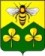 ДУМА САНДОВСКОГО МУНИЦИПАЛЬНОГО ОКРУГАТВЕРСКОЙ ОБЛАСТИ РЕШЕНИЕ22.09.2020                                         пгт. Сандово                                               №  17О принятии к рассмотрению проекта решения ДумыСандовского муниципального округа «Об утверждении Устава Сандовского муниципального округа Тверской области»	В соответствии со статьей 44 Федерального закона №131-ФЗ от 06.10.2003, рассмотрев проект Устава Сандовского муниципального округа Тверской области», Дума  Сандовского муниципального округаРЕШИЛА:	1. Принять к рассмотрению проект решения Думы Сандовского муниципального округа «Об утверждении Устава Сандовского муниципального округа Тверской области»  (приложение).	2. Опубликовать указанный проект решения Думы Сандовского муниципального округа Тверской области в газете «Сандовские вести».	3. Настоящее решение вступает в силу со дня его принятия.   Председатель ДумыСандовского муниципального округа                             О.В.Смирнова         Приложение  к решению ДумыСандовского муниципального округа    от  22.09.2020 №17            проектДУМА САНДОВСКОГО МУНИЦИПАЛЬНОГО ОКРУГАТВЕРСКОЙ ОБЛАСТИРЕШЕНИЕ________                                      пгт. Сандово                                             №___ Об утверждении Устава Сандовского муниципального округа Тверской области        В соответствии с Федеральным законом от 06.10.2003 № 131-ФЗ «Об общих принципах организации местного самоуправления в Российской Федерации», законом Тверской области от 23.04.2020 №21-ЗО   «О преобразовании муниципальных образований, входящих в состав территории муниципального образования Тверской области Сандовский муниципальный район, путем объединения поселений и создании вновь образованного муниципального образования с наделением его статусом муниципального округа и внесении изменений в отдельные законы Тверской области» Дума Сандовского муниципального округа1. Утвердить Устав Сандовского муниципального округа Тверской области.2. Направить Устав Сандовского муниципального округа Тверской области для государственной регистрации в Управление Министерства юстиции Российской Федерации по Тверской области. Глава Сандовскогомуниципального округа 						 Председатель Думы Сандовскогомуниципального округа        					 Принят  Решением Думы Сандовского муниципального округаот ______ №_______УСТАВСандовского муниципального округа Тверской областиГлава I. ОБЩИЕ ПОЛОЖЕНИЯСтатья 1. Сандовского муниципальный округ Тверской области и его статус 1. Сандовский муниципальный округ Тверской области (далее - Сандовский муниципальный округ), муниципальное образование, которое создано и наделено статусом муниципального округа законом Тверской области от 23.04.2020 №21-ЗО   «О преобразовании муниципальных образований, входящих в состав территории муниципального образования Тверской области Сандовский муниципальный район, путем объединения поселений и создании вновь образованного муниципального образования с наделением его статусом муниципального округа и внесении изменений в отдельные законы Тверской области».Наименование муниципального образования: Сандовский муниципальный округ Тверской области. Сокращенная форма наименования муниципального образования: Сандовского муниципальный округ.Сокращенное наименование муниципального образования используется в официальных символах Сандовского муниципального округа, наименованиях органов местного самоуправления, выборных и иных должностных лиц местного самоуправления Сандовского муниципального округа, а также в других случаях наравне с полным наименованием муниципального образования,  определенным настоящим Уставом.2. Органы местного самоуправления вновь образованного муниципального образования Сандовского муниципальный округ в соответствии со своей компетенцией являются правопреемниками органов местного самоуправления Сандовского района, городского поселения «Поселок Сандово», Большемалинского сельского поселения, Лукинского сельского поселения, Соболинского сельского поселения, Топоровского сельского поселения.3. Сандовский муниципальный округ является единым муниципальным образованием и входит в состав Тверской области.4. Административным центром Сандовского муниципального округа является пгт Сандово.Статья 2. Официальные символы Сандовского муниципального округа 1. Сандовский муниципальный округ  имеет собственные официальные символы: герб, флаг, отражающие исторические, культурные, национальные и иные местные традиции, утверждаемые Думой Сандовского муниципального округа и подлежащие государственной регистрации в порядке, установленном федеральным законодательством.2. Символом общественно-исторического и административного статуса Сандовского муниципального округа  является флаг Сандовского муниципального округа.3. Порядок использования официальных символов Сандовского муниципального округа определяется Положением, утверждаемым решением Думы Сандовского муниципального округа. Статья 3. Почетные звания Сандовского муниципального округа 1. Звание «Почетный гражданин Сандовского муниципального округа» является высшим знаком признательности населения муниципального образования к лицу, внесшему выдающийся  вклад в развитие муниципального образования.2. Положение о почетном звании и порядок присвоения звания «Почетный гражданин Сандовского муниципального округа» утверждаются решением Думы Сандовского муниципального округа.Статья 4. Территория Сандовского муниципального округа 1. Территорию Сандовского муниципального округа составляют земли населенных пунктов, прилегающие к ним земли общего пользования, территории традиционного природопользования населения Сандовского муниципального округа, а также земли рекреационного назначения. 2. В состав Сандовского муниципального округа входят следующие населенные пункты: хутор Александровский, дер. Александровское, дер. Аннинское, дер. Апаркино, дер. Артемиха, дер. Арханское, дер. Агафоново, дер. Андрейцево, дер. Батиха, дер. Бережок, дер. Борисково, дер. Большое Никитино, дер. Брехово, дер. Березницы, дер. Белые Межи, дер. Безлы, дер. Борок, дер. Боровское, дер. Большое Малинское, дер. Большая Каменка, дер. Бурдомачеха, дер. Большое Сидельниково, дер. Березье, дер. Благовещенье, дер. Болота, дер. Большое Раменье, дер. Большая Попиха, дер. Воробей, дер. Ворсино, дер. Вичиха, дер. Вокшино, дер. Высокуша, дер. Ветреное, дер. Веригино, дер. Вяжища,  дер. Гаврилово, дер. Гавриловское, дер. Гавшиха, дер. Глебени, дер. Городище, дер. Горка, дер. Гойморово, дер. Глебени, дер. Гольцово, дер. Горка, дер. Горошково, дер.  Горка, дер. Григорцево, дер. Григорово, дер. Грядки,  дер. Давыдово, дер. Детково, дер. Детково-Бабарыкино, дер. Детково, дер. Дектярка,  дер.  Дроздово, дер. Дремучево, дер. дер. Дмитровка, дер. Дымцево, дер. Дурниково дер. Дупли, ж.-д.ст. Дынино, дер. Елизаветино, дер. Ескино,  дер. Желонки, дер. Заречье, дер. Заручевье, дер. Заднее, дер. Залужье, дер. Завражье, дер. Загранье, дер. Запрудье,  дер. Збудово, дер. Иваньково, дер. Игуньково, дер. Искра,  дер. Ильино, дер. Ильино,  дер. Карамышево, дер. Карельское Васильково, дер. Карповское, дер. Китай Гора, дер. Кузнецкое, дер. Квашонки, дер. Коурово, дер. Котиха,  дер.Кстинкино,  дер. Косячиха, дер. Крылово, дер. Куниково, дер. Карпово, дер. Караваево, дер. Колюбякино, дер. Кольцово, дер. Кресты,  дер. Логаниха, дер. Ладожское, дер. Львовское,  дер. Лунево, дер. Лысцево, дер. Малое Малинское, дер. Мантурьево, дер. Мариниха, дер. Матвейково, дер. Макаровское, дер. Манжуриха, дер. Маслово, дер. Матвейцево, дер. Малая Попишка, дер. Малое Мякишево, дер. Малое Сидельниково, дер. Медово, дер. Михеево, дер. Мистелиха, дер. Мосеево, дер. Муравино, дер. Малая Попиха, дер. Мокей Гора, дер. Молоково, дер. Молвино, дер. Малечкино, дер. Малое Никитино, дер. Мухино, дер. Надеево, дер. Найденка, дер. Нивицы, дер. Никаниха, дер. Никиткино, дер. Никольское, дер. Новая Выставка дер. Нефедьево, дер. Овсище, дер. Остречиха, дер. Отрубнево, дер. Ольховец,  дер. Парфеньево, дер. Павское, дер. Паншино, дер. Пальцево, дер. Парфеньево, дер. Поцеп, дер. Перьми,  дер. Петровское, дер. Перфильево, дер. Погорелка, дер. Подберезье, дер. Подгорье, дер. Плосково,  дер. Путилово-Зарека, дер. Путилово дер. Песочня, дер. Петровское, дер. Плосково, дер. Пожарье, дер. Починки, дер. Пономарево, дер. Пропасти, дер. Раменец, дер. Ракитино, дер. Рекуша, дер. Решетиха, дер. Речица, дер. Раскопино, дер. Расторопово, дер. Рославлево, дер. Родиониха,  дер. Ражково, дер. Русское Васильково, дер. Садовая, дер. Саваны, пос. Сандово, дер. Столбово, дер. Стулово, дер. Соболины, дер. Сулоиха, дер. Судилово, дер. Семеново,  дер. Сельцы, дер. Старая Выставка, дер. Сушигорицы, дер. Сыропятово, дер. Станки, село Старое Сандово, дер. Сосновец, дер. Соснино, дер.Сменцево, дер. Сухоломово, дер. Толстиково, дер. Топорово, дер. Тавнежи, дер. Тимхово, дер. Туково, дер. Топалки, станция Топорово, село Тухани, дер. Тюхтово, дер. Удали, дер. Устровка, дер. Шерепово, дер. Федосеево,	 дер. Харовичи, дер. Халамеево, дер. Ховрино, дер. Холм, дер. Щербово, дер. Щурово, дер. Шуниха, хутор Югский, село Юрьево, дер. Язвиха, дер. Ярцево, н.п. Дом инвалидов, с. Пнево, дер. Якушино, хутор Язвиха. Статья 5. Границы территории Сандовского муниципального округа 1. Границы Сандовского муниципального округа  определены законом Тверской области от 18 января 2005 года №4-ЗО «Об установлении границ муниципальных образований Тверской области и наделении их статусом городских округов, муниципальных округов,  муниципальных районов».    2. Изменение границ Сандовского муниципального округа осуществляется законом Тверской области по инициативе населения, органов местного самоуправления, органов государственной власти Тверской области, федеральных органов государственной власти в соответствии с Федеральным законом от 06 октября 2003 года №131-ФЗ «Об общих принципах организации местного самоуправления в Российской Федерации» (далее – Федеральный закон №131-ФЗ).Глава II. ПРАВОВЫЕ ОСНОВЫ ОРГАНИЗАЦИИ МЕСТНОГО САМОУПРАВЛЕНИЯ В САНДОВСКОМ  МУНИЦИПАЛЬНОМ ОКРУГЕСтатья 6. Местное самоуправление Сандовского муниципального округа 1. Местное самоуправление Сандовского муниципального округа - форма осуществления народом своей власти, обеспечивающая в пределах, установленных  Конституцией Российской Федерации, федеральными законами, а в случаях, установленных федеральными законами, - законами Тверской области, самостоятельное и под свою ответственность решение населением непосредственно и (или) через органы местного самоуправления вопросов местного значения, исходя из интересов населения с учетом исторических и иных местных традиций.     2. Органы местного самоуправления Сандовского муниципального округа  не входят в систему органов государственной власти. 3. Правовую основу местного самоуправления Сандовского муниципального округа составляют общепризнанные нормы и принципы международного права, международные договоры Российской Федерации, Конституция Российской Федерации, федеральные конституционные законы,  Федеральный закон №131-ФЗ, другие федеральные законы, издаваемые в соответствии с ними иные нормативные правовые акты Российской Федерации (указы и распоряжения Президента Российской Федерации, постановления и распоряжения Правительства Российской Федерации, иные нормативные правовые акты федеральных органов исполнительной власти),  Устав Тверской области, законы и иные нормативные правовые акты Тверской области, настоящий Устав, решения, принятые на местных референдумах, и иные муниципальные правовые акты Сандовского муниципального округа. Статья 7. Права граждан Российской Федерации на осуществление местного самоуправления в Сандовского муниципальном округе1. Граждане Российской Федерации (далее - граждане) имеют право быть избранными в органы местного самоуправления Сандовского муниципального округа, осуществляют местное самоуправление посредством участия в местном референдуме, муниципальных выборах, иных формах прямого волеизъявления, в том числе через выборные и иные органы местного самоуправления.2. Граждане имеют равные права на осуществление местного самоуправления независимо от пола, расы, национальности, языка, происхождения, имущественного и должностного положения, отношения к религии, убеждений, принадлежности к общественным объединениям.3. Граждане имеют право на ознакомление с документами и материалами, непосредственно затрагивающими их права и свободы, на получение другой полной и достоверной информации о деятельности органов местного самоуправления, если иное не предусмотрено законом.Статья 8. Права иностранных граждан на осуществление местного самоуправления в Сандовском муниципальном округеИностранные граждане, постоянно или преимущественно проживающие на территории Сандовского муниципального округа, обладают при осуществлении местного самоуправления правами в соответствии с международными договорами Российской Федерации и федеральными законами.Статья 9. Вопросы местного значения Сандовского муниципального округа К вопросам местного значения Сандовского муниципального округа относятся:1) составление и рассмотрение проекта бюджета Сандовского муниципального округа, утверждение и исполнение бюджета Сандовского муниципального округа, осуществление контроля за его исполнением, составление и утверждение отчета об исполнении бюджета Сандовского муниципального округа;2) установление, изменение и отмена местных налогов и сборов Сандовского муниципального округа;3) владение, пользование и распоряжение имуществом, находящимся в муниципальной собственности Сандовского муниципального округа;4) организация в границах Сандовского муниципального округа электро-, тепло-, газо- и водоснабжения населения, водоотведения, снабжения населения топливом в пределах полномочий, установленных законодательством Российской Федерации;5) осуществление в ценовых зонах теплоснабжения муниципального контроля за выполнением единой теплоснабжающей организацией мероприятий по строительству, реконструкции и (или) модернизации объектов теплоснабжения, необходимых для развития, повышения надежности и энергетической эффективности системы теплоснабжения и определенных для нее в схеме теплоснабжения в пределах полномочий, установленных Федеральным законом «О теплоснабжении»; 6) дорожная деятельность в отношении автомобильных дорог местного значения в границах Сандовского муниципального округа и обеспечение безопасности дорожного движения на них, включая создание и обеспечение функционирования парковок (парковочных мест), осуществление муниципального контроля за сохранностью автомобильных дорог местного значения в границах Сандовского муниципального округа, организация дорожного движения, а также осуществление иных полномочий в области использования автомобильных дорог и осуществления дорожной деятельности в соответствии с законодательством Российской Федерации;   7) обеспечение проживающих в Сандовском муниципальном округе и нуждающихся в жилых помещениях малоимущих граждан жилыми помещениями, организация строительства и содержания муниципального жилищного фонда, создание условий для жилищного строительства, осуществление муниципального жилищного контроля, а также иных полномочий органов местного самоуправления в соответствии с жилищным законодательством;8) создание условий для предоставления транспортных услуг населению и организация транспортного обслуживания населения в границах Сандовского муниципального округа;9) участие в профилактике терроризма и экстремизма, а также в минимизации и (или) ликвидации последствий проявлений терроризма и экстремизма в границах Сандовского муниципального округа; 10) разработка и осуществление мер, направленных на укрепление межнационального и межконфессионального согласия, поддержку и развитие языков и культуры народов Российской Федерации, проживающих на территории Сандовского муниципального округа, реализацию прав коренных малочисленных народов и других национальных меньшинств, обеспечение социальной и культурной адаптации мигрантов, профилактику межнациональных (межэтнических) конфликтов;11) участие в предупреждении и ликвидации последствий чрезвычайных ситуаций в границах Сандовского муниципального округа; 12) организация охраны общественного порядка на территории Сандовского муниципального округа муниципальной  милицией;13) предоставление помещения для работы на обслуживаемом административном участке Сандовского муниципального округа сотруднику, замещающему должность участкового уполномоченного полиции; 14) обеспечение первичных мер пожарной безопасности в границах Сандовского муниципального округа;15) организация мероприятий по охране окружающей среды в границах Сандовского муниципального округа;16) организация предоставления общедоступного и бесплатного дошкольного, начального общего, основного общего, среднего общего образования по основным общеобразовательным программам в муниципальных образовательных организациях (за исключением полномочий по финансовому обеспечению реализации основных общеобразовательных программ в соответствии с федеральными государственными образовательными стандартами), организация предоставления дополнительного образования детей в муниципальных образовательных организациях (за исключением дополнительного образования детей, финансовое обеспечение которого осуществляется органами государственной власти Тверской области), создание условий для осуществления присмотра и ухода за детьми, содержания детей в муниципальных образовательных организациях, а также осуществление в пределах своих полномочий мероприятий по обеспечению организации отдыха детей в каникулярное время, включая мероприятия по обеспечению безопасности их жизни и здоровья;    17) создание условий для оказания медицинской помощи населению на территории Сандовского муниципального округа в соответствии с территориальной программой государственных гарантий бесплатного оказания гражданам медицинской помощи;18) создание условий для обеспечения жителей Сандовского муниципального округа услугами связи, общественного питания, торговли и бытового обслуживания;19) организация библиотечного обслуживания населения, комплектование и обеспечение сохранности библиотечных фондов библиотек Сандовского муниципального округа;20) создание условий для организации досуга и обеспечения жителей Сандовского муниципального округа услугами организаций культуры;21) создание условий для развития местного традиционного народного художественного творчества, участие в сохранении, возрождении и развитии народных художественных промыслов в Сандовском  муниципальном округе;22) сохранение, использование и популяризация объектов культурного наследия (памятников истории и культуры), находящихся в собственности Сандовского муниципального округа, охрана объектов культурного наследия (памятников истории и культуры) местного (муниципального) значения, расположенных на территории Сандовского муниципального округа;23) обеспечение условий для развития на территории Сандовского муниципального округа физической культуры, школьного спорта и массового спорта, организация проведения официальных физкультурно-оздоровительных и спортивных мероприятий Сандовского муниципального округа;24) создание условий для массового отдыха жителей Сандовского муниципального округа и организация обустройства мест массового отдыха населения;25) формирование и содержание муниципального архива;26) организация ритуальных услуг и содержание мест захоронения;27) участие в организации деятельности по накоплению (в том числе раздельному накоплению), сбору, транспортированию, обработке, утилизации, обезвреживанию, захоронению твердых коммунальных отходов;28) утверждение правил благоустройства территории Сандовского муниципального округа, осуществление контроля за их соблюдением, организация благоустройства территории Сандовского муниципального округа в соответствии с указанными правилами, а также организация использования, охраны, защиты, воспроизводства городских лесов, лесов особо охраняемых природных территорий, расположенных в границах Сандовского  муниципального округа;29) утверждение генерального плана Сандовского муниципального округа, правил землепользования и застройки, утверждение подготовленной на основе генерального плана Сандовского муниципального округа документации по планировке территории, выдача разрешений на строительство (за исключением случаев, предусмотренных Градостроительным кодексом  Российской Федерации, иными федеральными законами), разрешений на ввод объектов в эксплуатацию при осуществлении строительства, реконструкции объектов капитального строительства, расположенных на территории Сандовского муниципального округа, утверждение местных нормативов градостроительного проектирования Сандовского муниципального округа, ведение информационной системы обеспечения градостроительной деятельности, осуществляемой на территории Сандовского муниципального округа, резервирование земель и изъятие земельных участков в границах Сандовского муниципального округа для муниципальных нужд, осуществление муниципального земельного контроля в границах Сандовского муниципального округа, осуществление в случаях, предусмотренных Градостроительным кодексом Российской Федерации, осмотров зданий, сооружений и выдача рекомендаций об устранении выявленных в ходе таких осмотров нарушений, направление уведомления о соответствии указанных в уведомлении о планируемом строительстве параметров объекта индивидуального жилищного строительства или садового дома установленным параметрам и допустимости размещения объекта индивидуального жилищного строительства или садового дома на земельном участке, уведомления о несоответствии указанных в уведомлении о планируемом строительстве параметров объекта индивидуального жилищного строительства или садового дома установленным параметрам и (или) недопустимости размещения объекта индивидуального жилищного строительства или садового дома на земельном участке,  уведомления о соответствии  или  несоответствии построенных или реконструированных объекта индивидуального жилищного строительства или садового дома требованиям законодательства о градостроительной деятельности при строительстве или реконструкции объектов индивидуального жилищного строительства или садовых домов на земельных участках, расположенных на территории Сандовского муниципального округа, принятие в соответствии с  гражданским законодательством Российской Федерации решения о сносе самовольной постройки, решения о сносе самовольной постройки или ее приведении в соответствие с установленными требованиями, решения об изъятии земельного участка, не используемого по целевому назначению или используемого с нарушением законодательства Российской Федерации, осуществление сноса самовольной постройки или ее приведения в соответствие с установленными требованиями в случаях, предусмотренных  Градостроительным кодексом Российской Федерации;  30) утверждение схемы размещения рекламных конструкций, выдача разрешений на установку и эксплуатацию рекламных конструкций на территории Сандовского муниципального округа, аннулирование таких разрешений, выдача предписаний о демонтаже самовольно установленных рекламных конструкций на территории Сандовского муниципального округа, осуществляемые в соответствии с  Федеральным законом от 13 марта 2006 года № 38-ФЗ «О рекламе»;31) присвоение адресов объектам адресации, изменение, аннулирование адресов, присвоение наименований элементам улично-дорожной сети (за исключением автомобильных дорог федерального значения, автомобильных дорог регионального или межмуниципального значения), наименований элементам планировочной структуры в границах Сандовского муниципального округа, изменение, аннулирование таких наименований, размещение информации в государственном адресном реестре;32) организация и осуществление мероприятий по территориальной обороне и гражданской обороне, защите населения и территории Сандовского муниципального округа от чрезвычайных ситуаций природного и техногенного характера, включая поддержку в состоянии постоянной готовности к использованию систем оповещения населения об опасности, объектов гражданской обороны, создание и содержание в целях гражданской обороны запасов материально- технических, продовольственных, медицинских  и иных средств;   33) создание, содержание и организация деятельности аварийно-спасательных служб и (или) аварийно-спасательных формирований на территории Сандовского муниципального округа; 34) создание, развитие и обеспечение охраны лечебно-оздоровительных местностей и курортов местного значения на территории Сандовского муниципального округа, а также осуществление муниципального контроля в области использования и охраны особо охраняемых природных территорий местного значения;35) организация и осуществление мероприятий по мобилизационной подготовке муниципальных предприятий и учреждений, находящихся на территории Сандовского муниципального округа;36) осуществление мероприятий по обеспечению безопасности людей на водных объектах, охране их жизни и здоровья;37) создание условий для развития сельскохозяйственного производства, расширения рынка сельскохозяйственной продукции, сырья и продовольствия, содействие развитию малого и среднего предпринимательства, оказание поддержки социально ориентированным некоммерческим организациям, благотворительной деятельности и добровольчеству (волонтерству);38) организация и осуществление мероприятий по работе с детьми и молодежью в Сандовском муниципальном округе;39) осуществление в пределах, установленных водным законодательством Российской Федерации, полномочий собственника водных объектов, установление правил использования водных объектов общего пользования для личных и бытовых нужд и информирование населения об ограничениях использования таких водных объектов, включая обеспечение свободного доступа граждан к водным объектам общего пользования и их береговым полосам;40) оказание поддержки гражданам и их объединениям, участвующим в охране общественного порядка, создание условий для деятельности народных дружин;41) осуществление муниципального лесного контроля;42) обеспечение выполнения работ, необходимых для создания искусственных земельных участков для нужд Сандовского муниципального округа, проведение открытого аукциона на право заключить договор о создании искусственного земельного участка в соответствии с федеральным законом;43) осуществление мер по противодействию коррупции в границах Сандовского муниципального округа;44) организация в соответствии с Федеральным законом от 24 июля 2007         №221-ФЗ «О кадастровой деятельности» в выполнении комплексных кадастровых работ и утверждение карты-плана территории.Статья 10. Права органов местного самоуправления Сандовского муниципального округа  на решение вопросов, не отнесенных к вопросам местного значения муниципального округа1. Органы местного самоуправления Сандовского муниципального округа имеют право на:1) создание музеев Сандовского муниципального округа;2) создание муниципальных образовательных организаций высшего образования;3) участие в осуществлении деятельности по опеке и попечительству;4) создание условий для осуществления деятельности, связанной с реализацией прав местных национально-культурных автономий на территории Сандовского муниципального округа;5) оказание содействия национально-культурному развитию народов Российской Федерации и реализации мероприятий в сфере межнациональных отношений на территории Сандовского муниципального округа;6) создание муниципальной пожарной охраны;7) создание условий для развития туризма;8) оказание поддержки общественным наблюдательным комиссиям, осуществляющим общественный контроль за обеспечением прав человека и содействие лицам, находящимся в местах принудительного содержания;9) оказание поддержки общественным объединениям инвалидов, а также созданным общероссийскими общественными объединениями инвалидов организациям в соответствии с  Федеральным законом от 24 ноября 1995 года №181-ФЗ «О социальной защите инвалидов в Российской Федерации»;10) осуществление мероприятий, предусмотренных Федеральным законом от 20 июля 2012 года №125-ФЗ «О донорстве крови и ее компонентов»;11) создание условий для организации проведения независимой оценки качества оказания услуг организациями в порядке и на условиях, которые установлены федеральными законами, а также применение результатов независимой оценки качества условий оказания услуг организациями при оценке деятельности руководителей подведомственных организаций и осуществление контроля за принятием мер по устранению недостатков, выявленных по результатам независимой оценки качества условий оказания услуг организациями, в соответствии с федеральными законами;12) предоставление гражданам жилых помещений муниципального жилищного фонда по договорам найма жилых помещений жилищного фонда социального использования в соответствии с жилищным законодательством;13) осуществление деятельности по обращению с животными без владельцев, обитающими на территории Сандовского муниципального округа;14) осуществление мероприятий в сфере профилактики правонарушений, предусмотренных Федеральным законом от 23 июня 2016 года №182-ФЗ «Об основах системы профилактики правонарушений в Российской Федерации»;15) оказание содействия развитию физической культуры и спорта инвалидов, лиц с ограниченными возможностями здоровья, адаптивной физической культуры и адаптивного спорта;16) осуществление мероприятий по защите прав потребителей, предусмотренных  Законом Российской Федерации от 7 февраля 1992 года №2300-1 «О защите прав потребителей»; 17) совершение нотариальных действий, предусмотренных законодательством, в случае отсутствия во входящем в состав территории Сандовского муниципального округа и не являющемся его административным центром населенном пункте нотариуса;18) оказание содействия в осуществлении нотариусом приема населения в соответствии с графиком приема населения, утвержденным нотариальной палатой Тверской области;19) предоставление сотруднику, замещающему должность участкового уполномоченного полиции, и членам его семьи жилого помещения на период замещения сотрудником указанной должности.2. Органы местного самоуправления Сандовского муниципального округа вправе решать вопросы, указанные в пункте 1 настоящей статьи, участвовать в осуществлении иных государственных полномочий (не переданных им в соответствии со статьей 19 Федерального закона №131-ФЗ), если это участие предусмотрено федеральными законами, а также решать иные вопросы, не отнесенные к компетенции органов местного самоуправления других муниципальных образований, органов государственной власти и не исключенные из их компетенции федеральными законами и законами Тверской области, за счет доходов бюджета Сандовского муниципального округа, за исключением межбюджетных трансфертов, предоставленных из бюджетов бюджетной системы Российской Федерации, и поступлений налоговых доходов по дополнительным нормативам отчислений. Статья 11. Полномочия органов местного самоуправления Сандовского муниципального округа  по решению вопросов местного значения1. В целях решения вопросов местного значения органы местного самоуправления Сандовского муниципального округа обладают следующими полномочиями:1) принятие Устава Сандовского муниципального округа Тверской области (далее – также Устав) и внесение в него изменений и дополнений, издание муниципальных правовых актов; 2) установление официальных символов Сандовского муниципального округа;3) создание муниципальных предприятий и учреждений, осуществление финансового обеспечения деятельности муниципальных казенных учреждений и финансового обеспечения выполнения муниципального задания бюджетными и автономными муниципальными учреждениями, а также осуществление закупок товаров, работ, услуг для обеспечения муниципальных нужд;4) установление тарифов на услуги, предоставляемые муниципальными предприятиями и учреждениями, и работы, выполняемые муниципальными предприятиями и учреждениями, если иное не предусмотрено федеральными законами;5) полномочиями по организации теплоснабжения, предусмотренными Федеральным законом от 27 июля 2010 года №190-ФЗ «О теплоснабжении»;6) полномочиями в сфере водоснабжения и водоотведения, предусмотренными Федеральным законом от 07 декабря 2011 года №416-ФЗ «О водоснабжении и водоотведении»;7) полномочиями в сфере стратегического планирования, предусмотренными Федеральным законом от 28 июня 2014 года  №172-ФЗ «О стратегическом планировании в Российской Федерации»;8) организационное и материально-техническое обеспечение подготовки и проведения муниципальных выборов, местного референдума, голосования по отзыву депутата, выборного должностного лица местного самоуправления, голосования по вопросам изменения границ Сандовского муниципального округа, преобразования Сандовского муниципального округа;9) организация сбора статистических показателей, характеризующих состояние экономики и социальной сферы Сандовского муниципального округа, и предоставление указанных данных органам государственной власти в порядке, установленном Правительством Российской Федерации;10) учреждение печатного средства массовой информации для опубликования муниципальных правовых актов, обсуждения проектов муниципальных правовых актов по вопросам местного значения, доведения до сведения жителей Сандовского муниципального округа официальной информации о социально-экономическом и культурном развитии Сандовского муниципального округа, о развитии его общественной  инфраструктуры и иной официальной информации;11) осуществление международных и внешнеэкономических связей в соответствии с федеральными законами;12) организация профессионального образования и дополнительного профессионального образования выборного должностного лица местного самоуправления, депутатов Думы Сандовского муниципального округа, муниципальных служащих и работников муниципальных учреждений, организация подготовки кадров для муниципальной службы в порядке, предусмотренном законодательством Российской Федерации об образовании и законодательством Российской Федерации о муниципальной службе;13) утверждение и реализация муниципальных программ в области энергосбережения и повышения энергетической эффективности, организация проведения энергетического обследования многоквартирных домов, помещения в которых составляют муниципальный жилищный фонд в границах Сандовского муниципального округа, организация и проведение иных мероприятий, предусмотренных законодательством об энергосбережении и о повышении энергетической эффективности;14) иными полномочиями в соответствии с  Федеральным законом №131-ФЗ и настоящим Уставом.2. Органы местного самоуправления Сандовского муниципального округа вправе в соответствии с настоящим Уставом принимать решение о привлечении граждан к выполнению на добровольной основе социально значимых для Сандовского муниципального округа работ (в том числе дежурств) в целях решения вопросов местного значения в соответствии с Федеральным законом №131-ФЗ.К социально значимым работам могут быть отнесены только работы, не требующие специальной профессиональной подготовки. К выполнению социально значимых работ могут привлекаться совершеннолетние трудоспособные жители Сандовского муниципального округа в свободное от основной работы или учебы время на безвозмездной основе не более чем один раз в три месяца. При этом продолжительность социально значимых работ не может составлять более четырех часов подряд. Статья 12. Осуществление органами местного самоуправления Сандовского муниципального округа  отдельных государственных полномочий1. Органы местного самоуправления могут наделяться федеральными законами и законами Тверской области отдельными государственными полномочиями с одновременной передачей необходимых материальных и финансовых средств.2. Органы местного самоуправления несут ответственность за осуществление отдельных государственных полномочий в пределах выделенных Сандовскому муниципальному округу на эти цели материальных ресурсов и финансовых средств.Глава III. ФОРМЫ НЕПОСРЕДСТВЕННОГО ОСУЩЕСТВЛЕНИЯ НАСЕЛЕНИЕМ САНДОВСКОГО МУНИЦИПАЛЬНОГО ОКРУГА  МЕСТНОГО САМОУПРАВЛЕНИЯ И УЧАСТИЯ НАСЕЛЕНИЯ В ОСУЩЕСТВЛЕНИИ  МЕСТНОГО САМОУПРАВЛЕНИЯСтатья 13. Местный референдум 1. В целях решения непосредственно населением вопросов местного значения Сандовского муниципального округа  проводится местный референдум.2. Местный референдум проводится на всей территории Сандовского муниципального округа. В местном референдуме имеют право участвовать граждане Российской Федерации, место жительства которых расположено в границах Сандовского муниципального округа.Граждане участвуют в местном референдуме на основе всеобщего равного и прямого  волеизъявления  при тайном голосовании.3. Гарантии прав граждан на участие в местном референдуме, а также порядок подготовки и проведения местного референдума устанавливаются федеральным законом и принимаемыми в соответствии с ним законами Тверской области.4. Решение о назначении местного референдума принимается Думой Сандовского муниципального округа по инициативе:1) выдвинутой  гражданами Российской Федерации, имеющими право на участие в местном референдуме;2) выдвинутой избирательными объединениями, иными общественными объединениями, уставы которых предусматривают участие в выборах и (или) референдумах и которые зарегистрированы в порядке и сроки, установленные федеральным законом;3) Думы Сандовского муниципального округа и Главы Сандовского муниципального округа, возглавляющего Администрацию Сандовского муниципального округа, выдвинутой ими совместно.5. Условием назначения местного референдума по инициативе граждан, избирательных объединений, иных общественных объединений, указанных в подпункте 2 пункта 4 настоящей статьи, является сбор подписей в поддержку данной инициативы в количестве пяти процентов от числа участников референдума, зарегистрированных на территории Сандовского муниципального округа в соответствии с федеральным законом.6. Инициатива проведения референдума, выдвинутая гражданами, избирательными объединениями, иными общественными объединениями, указанными в подпункте 2 пункта 4 настоящей статьи, оформляется в порядке, установленном федеральным законом и принимаемым в соответствии с ним законом Тверской области.7. Инициатива проведения референдума, выдвинутая совместно Думой Сандовского_ муниципального округа и Главой Сандовского муниципального округа, возглавляющим Администрацию Сандовского муниципального округа, оформляется решением Думы Сандовского муниципального округа и постановлением Главы  Сандовского муниципального округа.  8. На местный референдум выносятся вопросы в соответствии с требованиями Федерального закона от 12 июня 2002 года №67-ФЗ «Об основных гарантиях избирательных прав и права на участие в референдуме граждан Российской Федерации» и закона Тверской области от 10 декабря 2018 года  №70-ЗО «О местном референдуме в Тверской области».  9. Дума Сандовского муниципального округа обязана проверить соответствие вопроса, предлагаемого для вынесения на местный референдум, требованиям  Федерального закона от 12 июля 2002 года №67-ФЗ «Об основных гарантиях избирательных прав и права на участие в референдуме граждан Российской Федерации» и закона Тверской области от 10 декабря 2018 года  №70-ЗО «О местном референдуме в Тверской области»  в течение 20 дней со дня поступления в Думу Сандовского муниципального округа ходатайства инициативной группы по проведению местного референдума и приложенных к нему документов. Дума Сандовского муниципального округа на своем заседании принимает мотивированное решение о соответствии либо несоответствии вопроса, выносимого на местный референдум, требованиям Федерального закона от 12 июля 2002 года №67-ФЗ «Об основных гарантиях избирательных прав и права на участие в референдуме граждан Российской Федерации» и закона Тверской области от 10 декабря 2018 года  №70-ЗО «О местном референдуме в Тверской области». Решение принимается если за него проголосовало  большинство в две трети голосов от установленной численности депутатов Думы Сандовского муниципального округа.  10. Дума Сандовского муниципального округа в течение 30 дней со дня поступления документов, на основании которых назначается местный референдум, принимает решение:1) о проведении местного референдума;2) об отказе в назначении местного референдума при возникновении обстоятельств, указанных в статье 13 Федерального закона от 12 июля 2002 года №67-ФЗ «Об основных гарантиях избирательных прав и права на участие в референдуме граждан Российской Федерации». Решение Думы Сандовского муниципального округа принимается большинством в две трети голосов от установленной численности депутатов Думы Сандовского муниципального округа.11. Голосование на местном референдуме не позднее, чем за 25 дней до назначенного дня голосования может быть перенесено Думой Сандовского муниципального округа на более поздний срок (но не более чем на 90 дней) в целях совмещения дня голосования на местном референдуме с днем голосования на назначенных выборах в органы государственной власти или органы местного самоуправления, либо с днем голосования на ином назначенном референдуме. Решение о перенесении дня голосования на местном референдуме подлежит официальному опубликованию не позднее чем через пять дней со дня его принятия.12. Итоги голосования и принятое на местном референдуме решение подлежат официальному опубликованию.13. Органы местного самоуправления обеспечивают исполнение решения, принятого на местном референдуме, в соответствии с разграничением полномочий между ними, в соответствии с настоящим Уставом.Статья 14. Муниципальные выборы1. Муниципальные выборы в Сандовском муниципальном округе проводятся в целях избрания депутатов Думы Сандовского муниципального округа на основе всеобщего равного и прямого избирательного права при тайном голосовании. 2. Муниципальные выборы депутатов Думы Сандовского муниципального округа проводятся по мажоритарной избирательной системе относительного большинства.3. Муниципальные выборы назначаются Думой Сандовского муниципального округа. Решение о назначении выборов принимается не ранее чем за 90 дней и не позднее чем за 80 дней до дня голосования.В случаях, установленных федеральным законом, муниципальные выборы назначаются соответствующей избирательной комиссией муниципального образования или судом.Днем голосования на муниципальных выборах Сандовского муниципального округа  является второе воскресенье сентября года, в котором истекает срок полномочий Думы Сандовского муниципального округа, за исключением случаев, предусмотренных федеральным законом от 12 июля 2002 года №67-ФЗ «Об основных гарантиях избирательных прав и права на участие в референдуме граждан Российской Федерации».Решение о назначении выборов подлежит официальному опубликованию не позднее чем через пять дней со дня его принятия. При назначении досрочных выборов сроки, указанные в настоящем пункте, а также сроки осуществления иных избирательных действий могут быть сокращены, но не более чем на одну треть.4. Гарантии избирательных прав граждан при проведении муниципальных выборов, порядок назначения, подготовки, проведения, установления итогов и определения результатов муниципальных выборов устанавливаются федеральным законом от 12 июля 2002 года №67-ФЗ «Об основных гарантиях избирательных прав и права на участие в референдуме граждан Российской Федерации» и принимаемым в соответствии с ним  законом Тверской области.   5. Итоги муниципальных выборов подлежат официальному опубликованию. Статья 15. Голосование по отзыву депутата Думы Сандовского муниципального округа,  выборного должностного лица  местного самоуправления 1. Голосование по отзыву депутата Думы Сандовского муниципального округа,  выборного должностного лица местного самоуправления проводится по инициативе населения, в порядке, установленном для проведения местного референдума, с учетом особенностей, предусмотренных Федеральным законом № 131-ФЗ.2. Правом на инициирование голосования об отзыве депутата Думы Сандовского муниципального округа, выборного  должностного лица местного самоуправления обладают граждане Российской Федерации, проживающие на территории избирательного округа, от которого избран указанный депутат, и имеющие право на участие в голосовании.3. Право граждан на отзыв депутата Думы Сандовского муниципального округа, выборного  должностного лица местного самоуправления может быть реализовано не ранее чем через год после начала срока полномочий депутата, выборного  должностного лица местного самоуправления и не позже чем за 6 месяцев до окончания срока их полномочий.4. Основанием для отзыва депутата Думы Сандовского муниципального округа,  выборного  должностного лица местного самоуправления могут служить только их конкретные противоправные решения или действия (бездействие) в случае подтверждения таковых в судебном порядке. Процедура отзыва депутата Думы Сандовского  муниципального округа, выборного  должностного лица местного самоуправления должна обеспечивать им возможность дать избирателям объяснения по поводу обстоятельств, выдвигаемых в качестве оснований для отзыва.5. Решение об инициировании вопроса об отзыве депутата Думы Сандовского муниципального округа, выборного должностного лица местного самоуправления принимается на собрании избирателей в количестве не менее 100 человек. Инициатор (инициаторы) проведения собрания информирует (информируют) граждан, проживающих на территории соответствующего избирательного округа, путем обнародования через объявления не менее чем за семь дней о намерении провести собрание, на котором необходимо образовать инициативную группу по отзыву депутата Думы Сандовского муниципального округа, выборного  должностного лица местного самоуправления и в те же сроки письменно уведомляет (уведомляют) депутата Думы Сандовского муниципального округа, выборное  должностное лицо местного самоуправления в отношении которых выдвигается инициатива проведения голосования об отзыве, с указанием даты, времени и места проведения собрания. В уведомлении также указываются мотивированные основания отзыва.  6. Депутат Думы Сандовского муниципального округа, выборное  должностное лицо местного самоуправления в отношении которых  инициируется голосование об отзыве, вправе представить на собрании избирателей свои объяснения в устной или письменной форме по поводу обстоятельств, послуживших основанием для их отзыва. При этом депутату Думы Сандовского муниципального округа и (или) его представителям, выборному  должностному лицу местного самоуправления должно быть обеспечено право лично участвовать в работе собрания, а также выступать и давать объяснения. Депутат Думы Сандовского муниципального округа,  выборное  должностное лицо местного самоуправления вправе отказаться от участия в работе собрания. 7. Решение об образовании инициативной группы в количестве не менее десяти человек принимается на собрании избирателей открытым голосованием. Решение считается принятым, если за него проголосовало большинство в две трети голосов  от общего числа участников собрания. По итогам собрания граждан составляется протокол, в котором указываются дата, время и место проведения собрания, число его участников, перечень рассматриваемых вопросов, содержание выступлении участников собрания, результаты голосования и принятые решения по каждому вопросу повестки. Протокол подписывается всеми участниками собрания избирателей с указанием фамилии, имени, отчества, года рождения (в возрасте 18 лет - дополнительно дня и месяца рождения), адреса места жительства каждого из них. 8. Инициативная группа оформляет коллективное заявление об инициировании голосования об отзыве депутата Думы Сандовского муниципального округа, выборного  должностного лица местного самоуправления и в течение трех дней со дня проведения собрания избирателей направляет его в избирательную комиссию с ходатайством о регистрации инициативной группы. Коллективное заявление подписывают все члены инициативной группы с указанием каждым из них фамилии, имени, отчества, года рождения, адреса места жительства, серии и номера паспорта или документа, заменяющего паспорт гражданина. В коллективном заявлении должно содержаться мотивированное обоснование инициативы проведения голосования об отзыве депутата Думы Сандовского муниципального округа, выборного  должностного лица местного самоуправления, сведения об уполномоченных представителях инициативной группы.9. К коллективному заявлению прилагаются протокол собрания избирателей, подписанный всеми участниками собрания в соответствии с пунктом 7 настоящей статьи, а также решения судебных органов, доказывающие факт принятия конкретных, противоправных решений или совершение действий (бездействия).10. Копии документов, представленных инициативной группой в избирательную комиссию, не позднее чем через три дня после их поступления в избирательную комиссию направляются депутату Думы Сандовского муниципального округа, выборному  должностному лицу местного самоуправления в отношении которых инициируется голосование об отзыве.  11. Избирательная комиссия в течение пятнадцати дней рассматривает ходатайство и приложенные к нему документы и принимает одно из решений:1) в случае соответствия указанного ходатайства и приложенных к нему документов требованиям федеральных законов - о направлении их в Думу Сандовского муниципального округа;2) в противном случае - об отказе в регистрации инициативной группы.12. Дума Сандовского  муниципального округа при поступлении из избирательной комиссии документов проверяет соответствие вопроса, предлагаемого для вынесения на голосование, требованиям федерального законодательства. Срок проверки составляет двадцать дней со дня поступления в избирательную комиссию ходатайства инициативной группы. 13. Если Дума Сандовского муниципального округа признала, что вопрос, выносимый на голосование, отвечает требованиям законодательства, избирательная комиссия регистрирует инициативную группу и выдает ей регистрационное свидетельство на срок, установленный законом Тверской области от 10 декабря 2018 года  №70-ЗО «О местном референдуме в Тверской области».14. В поддержку инициативы проведения голосования об отзыве депутата Думы Сандовского муниципального округа, выборного  должностного лица местного самоуправления, собираются подписи участников голосования. Количество указанных подписей составляет пять процентов от числа участников голосования, зарегистрированных на территории избирательного округа, от которого избран депутат Думы Сандовского муниципального округа, выборное  должностное лицо местного самоуправления, в отношении которых инициируется голосование об отзыве. Подписи могут собираться со дня, следующего за днем регистрации инициативной группы. Подписные листы должны изготавливаться за счет собственного фонда инициативной группы. Период сбора подписей участников голосования в поддержку проведения голосования об отзыве депутата Думы Сандовского муниципального округа, выборного  должностного лица местного самоуправления, составляет двадцать дней.15. После окончания сбора подписей инициативная группа подсчитывает общее количество собранных подписей участников голосования. Количество предоставляемых подписей может превышать количество подписей, установленных пунктом 14 настоящей статьи, не более чем на десять процентов. Пронумерованные и сброшюрованные подписные листы, и экземпляр итогового протокола передаются уполномоченным представителем (членом) инициативной группы в избирательную комиссию.Избирательная комиссия осуществляет проверку соблюдения порядка сбора подписей участников голосования, оформления подписных листов, достоверности сведений об участниках голосования и подписи участников голосования, собранных в поддержку инициативы проведения голосования по отзыву депутата Думы Сандовского муниципального округа, выборного  должностного лица местного самоуправления. При обнаружении среди проверяемых подписей 10 и более процентов недостоверных и недействительных подписей или недостаточного для назначения голосовании об отзыве депутата Думы Сандовского муниципального округа, выборного  должностного лица местного самоуправления количества достоверных подписей избирательная комиссия отказывает в проведении голосования, о чем выносит соответствующее решение. 16. В случае соответствия порядка выдвижения инициативы проведения голосования об отзыве депутата Думы Сандовского муниципального округа, выборного  должностного лица местного самоуправления требованиям федерального законодательства избирательная комиссия в течение пятнадцати дней со дня представления инициативной группы подписных листов и итогов протокола направляет подписные листы, экземпляр протокола об итогах сбора подписей и копию своего решения в Думу Сандовского муниципального округа, уполномоченную принимать решение для принятия решения о назначении голосования об отзыве депутата Думы Сандовыского муниципального округа, выборного  должностного лица местного самоуправления. 17. В случае отказа в проведении голосования об отзыве депутата Думы Сандовского муниципального округа, выборного  должностного лица местного самоуправления  избирательная комиссия в течение одних суток с момента принятия ею решения об отказе в назначении голосования об отзыве депутата Думы Сандовского муниципального округа,  выборного  должностного лица местного самоуправления обязана выдать уполномоченному представителю инициативной группы копию решения с изложением оснований отказа.  18. В случае принятия избирательной комиссией решения об отказе в проведении голосования об отзыве депутата Думы Сандовского_ муниципального округа, выборного  должностного лица местного самоуправления  члены инициативной группы не могут в течение двух лет со дня принятия этого решения выступать повторно с инициативой проведения голосования об отзыве депутата Думы Сандовского муниципального округа, выборного  должностного лица местного самоуправления по тем же  основаниям. 19. Дума Сандовского муниципального округа назначает голосование об отзыве депутата Думы Сандовскаого муниципального округа,  выборного  должностного лица местного самоуправления в течение тридцати дней со дня поступления из избирательной комиссии документов, на основании которых назначается голосование об отзыве депутата Думы Сандовского муниципального округа, выборного  должностного лица местного самоуправления.20. Решение Думы Сандовского муниципального округа о назначении голосования по отзыву депутата Думы Сандовского муниципального округа, выборного  должностного лица местного самоуправления принимается большинством в две трети голосов от установленной численности депутатов Думы Сандовского муниципального округа.21. В решении о назначении голосования указывается дата голосования об отзыве депутата Думы Сандовского_ муниципального округа, выборного  должностного лица местного самоуправления, дается поручение избирательной комиссии осуществлять подготовку и проведение голосования об отзыве депутата Думы Сандовского муниципального округа, выборного  должностного лица местного самоуправления, а также отражаются вопросы, связанные с финансированием голосования. 22. Решение Думы Сандовского муниципального округа о назначении голосования об отзыве депутата Думы Сандовского муниципального округа, выборного  должностного лица местного самоуправления, доводится до сведения отзываемого депутата Думы Сандовского муниципального округа, выборного должностного лица местного самоуправления избирательной комиссией в десятидневный срок со дня его принятия.23. Решение Думы Сандовского муниципального округа о назначении голосования об отзыве депутата Думы Сандовского муниципального округа, выборного  должностного лица местного самоуправления,  рассмотрение Думой Сандовского муниципального округа указанного вопроса в установленный срок может быть обжаловано в судебном порядке.24. Голосование по отзыву депутата Думы Сандовского муниципального округа, выборного  должностного лица местного самоуправления проводится в соответствии с порядком, установленным законодательством для проведения местного референдума, с учетом особенностей, предусмотренных Федеральным законом № 131-ФЗ.25. Депутат Думы Сандовского муниципального округа,  выборное  должностное лицо местного самоуправления считается отозванным, если за отзыв проголосовало не менее половины избирателей, зарегистрированных в Сандовском муниципальном округе (избирательном округе).26. Итоги голосования по отзыву депутата Думы Сандовского муниципального округа, выборного  должностного лица местного самоуправления и принятые решения подлежат официальному опубликованию. Статья 16. Голосование по вопросам изменения границ Сандовского муниципального округа, преобразования Сандовского муниципального округа  1. В случаях, предусмотренных Федеральным законом №131-ФЗ, в целях получения согласия населения при изменении границ Сандовского муниципального округа, преобразования Сандовского муниципального округа, проводится голосование по вопросам изменения границ Сандовского муниципального округа, преобразования Сандовского муниципального округа.2. Голосование по вопросам изменения границ Сандовского муниципального округа назначается  Думой Сандовского муниципального округа и проводится в порядке, установленном Федеральным законом от 12 июня 2002 года №67-ФЗ «Об основных гарантиях избирательных прав и права на участие в референдуме граждан Российской Федерации», и принимаемым в соответствии с ним законом Тверской области от 10 декабря 2018 года №70-ЗО «О местном референдуме в  Тверской области».При этом положения федерального закона, закона Тверской области, запрещающие проведение агитации государственными органами, органами местного самоуправления, лицами, замещающими государственные или муниципальные должности, а также положения, определяющие юридическую силу решения, принятого на референдуме, не применяются. 3. Итоги голосования и принятые решения подлежат обязательному опубликованию.Статья 17. Сход граждан1. Сход граждан может проводиться:1) в населенном пункте, входящем в состав Сандовского муниципального округа, по вопросу введения и использования средств самообложения граждан на территории данного населенного пункта;2) в сельском населенном пункте по вопросу выдвижения кандидатуры старосты сельского населенного пункта, а также по вопросу досрочного прекращения полномочий старосты сельского населенного пункта.2. Сход граждан правомочен при участии в нем более половины обладающих избирательным правом жителей населенного пункта. В случае, если в населенном пункте отсутствует возможность одновременного совместного присутствия более половины обладающих избирательным правом жителей данного населенного пункта, сход граждан в соответствии с настоящим Уставом проводится поэтапно в срок, не превышающий одного месяца со дня принятия решения о проведении схода граждан. При этом лица, ранее принявшие участие в сходе граждан, на последующих этапах участия в голосовании не принимают. Решение такого схода граждан считается принятым, если за него проголосовало более половины участников схода граждан.Статья 18. Правотворческая инициатива граждан1. С правотворческой инициативой может выступить инициативная группа граждан, обладающих избирательным правом, в порядке, установленном решением Думы Сандовского муниципального округа. Проекты правовых актов могут вносить группы граждан численностью не менее ста человек.2. Проекты муниципальных правовых актов, внесенные в порядке реализации правотворческой инициативы граждан, подлежат обязательному рассмотрению органом местного самоуправления или должностным лицом местного самоуправления, к компетенции которых относится принятие соответствующего акта, в течение трех месяцев со дня его внесения.Представителям инициативной группы граждан должна быть обеспечена возможность изложения своей позиции при рассмотрении указанного проекта.В случае, если принятие муниципального правового акта, проект которого внесен в порядке реализации правотворческой инициативы граждан, относится к компетенции Думы Сандовского муниципального округа, указанный проект должен быть рассмотрен на ее открытом заседании.3. Мотивированное решение, принятое по результатам рассмотрения проекта муниципального правового акта, внесенного в порядке реализации правотворческой инициативы граждан, должно быть официально в письменной форме доведено до сведения внесшей его инициативной группы граждан.Статья 19. Территориальное общественное самоуправление1. Под территориальным общественным самоуправлением понимается самоорганизация граждан по месту их жительства на части территории Сандовского муниципального округа для самостоятельного и под свою ответственность осуществления собственных инициатив по вопросам местного значения.   2. Территориальное общественное самоуправление осуществляется непосредственно населением посредством проведения собраний и конференций граждан, а также посредством создания органов территориального общественного самоуправления.3. Территориальное общественное самоуправление может осуществляться в пределах следующих территорий проживания граждан: подъезд многоквартирного жилого дома, многоквартирный жилой дом, группа жилых домов (квартал, улица, двор), жилой микрорайон, сельский населенный пункт, иные территории проживания граждан.Границы территории, на которой осуществляется территориальное общественное самоуправление, устанавливаются решением Думы Сандовского муниципального округа  по предложению населения, проживающего на данной территории.4. Территориальное общественное самоуправление считается учрежденным с момента регистрации устава территориального общественного самоуправления уполномоченным органом местного самоуправления Сандовского муниципального округа.5. Порядок организации и осуществления территориального общественного самоуправления, порядок регистрации устава территориального общественного самоуправления, процедура определения границ территорий деятельности территориального общественного самоуправления определяется Положением о территориальном общественном самоуправлении в Сандовском муниципальном округе, утверждаемом решением Думы Сандовского муниципального округа. 6. Территориальное общественное самоуправление в соответствии с его уставом может являться юридическим лицом и подлежит государственной регистрации в организационно-правовой форме некоммерческой организации. 7. Деятельность органов территориального общественного самоуправления подконтрольна населению, проживающему на территории их деятельности.8. Органы территориального общественного самоуправления избираются на собраниях или конференциях граждан, проживающих на соответствующей территории.9. Органы территориального общественного самоуправления:1) представляют интересы населения, проживающего на соответствующей территории;2) обеспечивают исполнение решений, принятых на собраниях и конференциях граждан;3) могут осуществлять хозяйственную деятельность по благоустройству территории, иную хозяйственную деятельность, направленную на удовлетворение социально-бытовых потребностей граждан, проживающих на соответствующей территории, как за счет средств указанных граждан, так и на основании договора между органами территориального общественного самоуправления и органами местного самоуправления с использованием средств бюджета Сандовского муниципального округа;4) вправе вносить в органы местного самоуправления проекты муниципальных правовых актов, подлежащие обязательному рассмотрению этими органами и должностными лицами местного самоуправления, к компетенции которых отнесено принятие указанных актов.10. Органы и должностные лица местного самоуправления обязаны содействовать жителям в осуществлении их прав на территориальное общественное самоуправление, координируют деятельность органов территориального общественного самоуправления, оказывают им организационную и методическую помощь в решении вопросов, затрагивающих местные интересы жителей, учитывают решения соответствующих органов территориального общественного самоуправления, общих собраний, конференций граждан.11. Условия и порядок выделения необходимых средств из бюджета Сандовского муниципального округа для осуществления территориального общественного самоуправления определяются Положением о территориальном общественном самоуправлении  в  Сандовском муниципальном округе.Статья 20. Староста сельского населенного пункта1. Для организации взаимодействия органов местного самоуправления Сандовского муниципального округа  и жителей сельского населенного пункта при решении вопросов местного значения в сельском населенном пункте, расположенном в Сандовского муниципальном округе, может назначаться староста сельского населенного пункта.2. Староста сельского населенного пункта назначается Думой Сандовского муниципального округа по представлению схода граждан сельского населенного пункта из числа лиц, проживающих на территории данного сельского населенного пункта и обладающих активным избирательным правом. 3. Староста сельского населенного пункта не является лицом, замещающим государственную должность или должность государственной службы, муниципальную должность или должность муниципальной службы, не может состоять в трудовых отношениях и иных непосредственно связанных с ними отношениях с органами местного самоуправления.4. Старостой сельского населенного пункта не может быть назначено лицо:1) замещающее государственную должность, должность государственной гражданской службы, муниципальную должность или должность муниципальной службы;2)  признанное судом недееспособным или ограниченно дееспособным;3)  имеющее непогашенную или неснятую судимость.5. Срок полномочий старосты сельского населенного пункта составляет пять лет.Полномочия старосты сельского населенного пункта прекращаются досрочно по решению Думы Сандовского муниципального округа по представлению схода граждан сельского населенного пункта, а также в случаях, установленных пунктами 1 - 7 части 10 статьи 40 Федерального закона №131-ФЗ.6. Староста сельского населенного пункта для решения возложенных на него задач:1) взаимодействует с органами местного самоуправления, муниципальными предприятиями и учреждениями и иными организациями по вопросам решения вопросов местного значения в сельском населенном пункте;2) взаимодействует с населением, в том числе посредством участия в сходах, собраниях, конференциях граждан, направляет по результатам таких мероприятий обращения и предложения, в том числе оформленные в виде проектов муниципальных правовых актов, подлежащие обязательному рассмотрению органами местного самоуправления;3) информирует жителей сельского населенного пункта по вопросам организации и осуществления местного самоуправления, а также содействует в доведении до их сведения иной информации, полученной от органов местного самоуправления;4) содействует органам местного самоуправления в организации и проведении публичных слушаний и общественных обсуждений, обнародовании их результатов в сельском населенном пункте;5) осуществляет иные полномочия и права, предусмотренные нормативным правовым актом Думы Сандовского муниципального округа  в соответствии с законом Тверской области.7. Гарантии деятельности и иные вопросы статуса старосты сельского населенного пункта устанавливаются нормативным правовым актом Думы Сандовского муниципального округа   в соответствии с законом Тверской области.Статья 21. Публичные слушания1. Для обсуждения проектов муниципальных правовых актов по вопросам местного значения с участием жителей Сандовского муниципального округа Думой Сандовского муниципального округа, Главой Сандовского муниципального округа  могут проводиться публичные слушания.2. Публичные слушания проводятся по инициативе населения, Думы Сандовского муниципального округа  или Главы Сандовского муниципального округа.Публичные слушания, проводимые по инициативе населения или Думы Сандовского муниципального округа, назначаются Думой Сандовского муниципального округа, а по инициативе Главы Сандовского муниципального округа- Главой Сандовского муниципального округа.3. На публичные слушания должны выноситься:1) проект Устава Сандовского муниципального округа, а также проект решения о внесении изменений и дополнений в данный Устав, кроме случаев, когда изменения в Устав вносятся в форме точного воспроизведения положений Конституции Российской Федерации, федеральных законов, Устава Тверской области или законов Тверской области в целях приведения настоящего Устава в соответствие с этими нормативными правовыми актами; 2) проект бюджета Сандовского муниципального округа  и отчет о его исполнении;3) проект стратегии социально-экономического развития Сандовского муниципального округа;4) вопросы о преобразовании Сандовского муниципального округа, за исключением случаев, если в соответствии со статьей 13 Федерального закона            №131-ФЗ для преобразования Сандовского муниципального округа  требуется получение согласия населения Сандовского муниципального округа, выраженного путем голосования.4. Порядок организации и проведения публичных слушаний определяется нормативными правовыми актами Думы Сандовского муниципального округа  и должен предусматривать заблаговременное оповещение жителей муниципального образования о времени и месте проведения публичных слушаний, заблаговременное ознакомление с проектом муниципального правового акта, другие меры, обеспечивающие участие в публичных слушаниях жителей Сандовского муниципального округа, опубликование результатов публичных слушаний, включая мотивированное обоснование принятых решений.  5. По проектам генеральных планов, проектам правил землепользования и застройки, проектам планировки территории, проектам межевания территории, проектам правил благоустройства территорий, проектам, предусматривающим внесение изменений в один из указанных утвержденных документов, проектам решений о предоставлении разрешения на условно разрешенный вид использования земельного участка или объекта капитального строительства, проектам решений о предоставлении разрешения на отклонение от предельных параметров разрешенного строительства, реконструкции объектов капитального строительства, вопросам изменения одного вида разрешенного использования земельных участков и объектов капитального строительства на другой вид такого использования при отсутствии утвержденных правил землепользования и застройки проводятся публичные слушания, порядок организации и проведения которых определяется нормативным правовым актом Думы Сандовского муниципального округа  с учетом положений законодательства о градостроительной деятельности. Статья 22. Собрание граждан 1. Для обсуждения вопросов местного значения, информирования населения о деятельности органов местного самоуправления, должностных лиц местного самоуправления, осуществления территориального общественного самоуправления на части территории Сандовского муниципального округа могут проводиться собрания граждан.2. Собрание граждан проводится по инициативе населения, Думы Сандовского муниципального округа, Главы Сандовского муниципального округа, а также в случаях, предусмотренных уставом территориального общественного самоуправления. Собрание граждан, проводимое по инициативе Думы Сандовского муниципального округа  или Главы Сандовского муниципального округа, назначается соответственно Думой Сандовского муниципального округа или Главой Сандовского муниципального округа.Собрание граждан, проводимое по инициативе населения, назначается Думой Сандовского муниципального округа.Условием назначения собрания граждан по инициативе населения является сбор подписей в поддержку данной инициативы, количество которых должно составлять не менее одного процента от числа жителей соответствующей территории, обладающих активным избирательным правом. Дума Сандовского муниципального округа назначает собрание граждан в течение 15 дней со дня поступления в Думу Сандовского муниципального округа документов о выдвижении инициативы проведения собрания граждан. Порядок назначения и проведения собрания граждан в целях осуществления территориального общественного самоуправления определяется уставом территориального общественного самоуправления.3. Собрание граждан вправе:1) обсуждать Устав Сандовского муниципального округа;2) решать вопрос о выдвижении инициативы проведения референдума;3) обсуждать стратегию социально-экономического развития Сандовского муниципального округа;4) обсуждать вопросы благоустройства Сандовского муниципального округа, сохранности и использования жилого фонда, коммунального, бытового, культурного обслуживания населения, о местах установления памятников и скульптур, об обеспечении общественного порядка;5) обсуждать вопросы использования земельных, лесных и водных ресурсов общего пользования;6) рассматривать информацию органов и должностных лиц местного самоуправления об использовании муниципальной собственности;7) рассматривать проекты решений органов и должностных лиц местного самоуправления, вынесенные на обсуждение населения;8) рассматривать иные вопросы местного значения. Собрание граждан, проводимое по вопросам, связанным с осуществлением территориального общественного самоуправления, принимает решения по вопросам, отнесенным к его компетенции уставом территориального общественного самоуправления. 4. Порядок назначения и проведения собрания граждан, а также полномочия собрания граждан определяются Федеральным законом №131-ФЗ, настоящим Уставом, решением Думы Сандовского муниципального округа, уставом территориального общественного самоуправления.5. Для ведения собрания избираются председатель и секретарь. Ведется протокол собрания, в котором указываются дата и место проведения собрания, количество присутствующих, повестка дня собрания, фамилии выступивших в прениях, содержание выступлений, принятое решение. Решение считается принятым, если за него проголосовало более половины присутствующих на собрании граждан. Протокол подписывается председателем и секретарем собрания и передается в органы местного самоуправления. 6. Собрание граждан может принимать обращения к органам местного самоуправления и должностным лицам местного самоуправления, а также избирать лиц, уполномоченных представлять собрание граждан во взаимоотношениях с органами местного самоуправления и должностными лицами местного самоуправления. 7. Обращения, принятые собранием граждан, подлежат обязательному рассмотрению органами местного самоуправления и должностными лицами местного самоуправления, к компетенции которых отнесено решение содержащихся в обращениях вопросов, с направлением письменного ответа.8. Итоги собрания граждан подлежат официальному опубликованию.Статья 23. Конференция граждан1. В случае отсутствия условий для предоставления возможности участия в собрании граждан всем гражданам соответствующей территории, а также в иных случаях, предусмотренных решением Думы Сандовского муниципального округа, полномочия собрания граждан могут осуществляться конференцией граждан.2. Порядок назначения и проведения конференций граждан, избрания делегатов определяются решением Думы Сандовского муниципального округа, уставом территориального общественного самоуправления.3. Итоги конференции граждан подлежат официальному опубликованию.Статья 24. Опрос граждан1. Опрос граждан проводится на всей территории Сандовского муниципального округа  или на части его территории для выявления мнения населения и его учета при принятии решений органами местного самоуправления и должностными лицами местного самоуправления, а также органами государственной власти.Результаты опроса носят рекомендательный характер.2. В опросе граждан имеют право участвовать жители Сандовского муниципального округа, обладающие избирательным правом.3. Опрос граждан проводится по инициативе:1) Думы Сандовского муниципального округа или Главы Сандовского муниципального округа  - по вопросам местного значения;2) органов государственной власти Тверской области – для учета мнения граждан при принятии решений об изменении целевого назначения земель Сандовского муниципального округа  для объектов регионального и межрегионального значения.4. Порядок назначения и проведения опроса граждан определяется решением Думы Сандовского муниципального округа.5. Решение о назначении опроса граждан принимается Думой Сандовского муниципального округа. В решении Думы Сандовского муниципального округа о назначении опроса граждан устанавливаются:1) дата и сроки проведения опроса;2) формулировка вопроса (вопросов), предлагаемого (предлагаемых) при проведении опроса; 3) методика проведения опроса;4) форма опросного листа;5) минимальная численность жителей Сандовского муниципального округа, участвующих в опросе.6. Жители Сандовского_ муниципального округа должны быть проинформированы о проведении опроса граждан не менее чем за десять дней до его проведения.7. Финансирование мероприятий, связанных с подготовкой и проведением опроса граждан, осуществляется:1) за счет средств бюджета Сандовского муниципального округа - при проведении опроса по инициативе органов местного самоуправления;2) за счет средств областного бюджета Тверской области - при проведении опроса по инициативе органов государственной власти Тверской области.Статья 25. Обращения граждан в органы местного самоуправления1. Граждане имеют право на индивидуальные и коллективные обращения в органы местного самоуправления.2. Обращения граждан подлежат рассмотрению в порядке и сроки, установленные  Федеральным законом от 2 мая 2006 года №59-ФЗ «О порядке рассмотрения обращений граждан Российской Федерации».3. За нарушение порядка и сроков рассмотрения обращений граждан должностные лица местного самоуправления несут ответственность в соответствии с законодательством Российской Федерации.Статья 26. Другие формы непосредственного осуществления населением местного самоуправления и участия в его осуществлении1. Население Сандовского муниципального округа  может осуществлять свое право на местное самоуправление посредством участия в общественных советах и других формах общественной деятельности, а также в общественных организациях по вопросам местного самоуправления.2. Общественные советы (комитеты, коллегии и другие органы) могут формироваться при органах и должностных лицах местного самоуправления, которые вправе установить порядок их формирования, организацию деятельности и их полномочия.Деятельность общественных организаций по вопросам местного самоуправления регулируется законодательством об общественных объединениях.3. Граждане вправе участвовать в осуществлении местного самоуправления в иных формах, не противоречащих Конституции Российской Федерации, федеральным законам и законам Тверской области.Глава IV. ОРГАНЫ И ДОЛЖНОСТНЫЕ ЛИЦА МЕСТНОГО САМОУПРАВЛЕНИЯСтатья 27. Структура органов местного самоуправления Сандовского муниципального округа 1. Структуру органов местного самоуправления Сандовского муниципального округа  составляют:1) Дума Сандовского муниципального округа;2) Глава Сандовского муниципального округа;3) Администрация Сандовского муниципального округа;4) Контрольно-счетная комиссия Сандовского муниципального округа.2. Изменение структуры органов местного самоуправления Сандовского муниципального округа осуществляется не иначе как путем внесения изменений в настоящий Устав.3. Решение Думы Сандовского муниципального округа  об изменении структуры органов местного самоуправления вступает в силу не ранее, чем по истечении срока полномочий Думы Сандовского муниципального округа, принявшей указанное решение, за исключением случаев, предусмотренных  Федеральным законом №131-ФЗ.4. Финансовое обеспечение деятельности органов местного самоуправления Сандовского муниципального округа осуществляется исключительно за счет собственных доходов бюджета Сандовского муниципального округа. Статья 28. Должностные лица Сандовского муниципального округа К должностным лицам местного самоуправления Сандовского муниципального округа  относятся:1) Глава Сандовского муниципального округа;2) Заместители Главы Администрации Сандовского муниципального округа;3) Председатель Думы Сандовского муниципального округа;4) Председатель Контрольно-счетной комиссии Сандовского муниципального округа.Статья 29.  Дума Сандовского муниципального округа1. Дума Сандовского муниципального округа является представительным выборным органом местного самоуправления, который представляет население Сандовского муниципального округа  и осуществляет нормотворческую деятельность.2. Думе Сандовского муниципального округа принадлежит право в пределах своих полномочий принимать решения, вступать в отношения с другими органами местного самоуправления, органами государственной власти и общественными объединениями.3. Срок полномочий Думы Сандовского муниципального округа  –  пять лет.4. Дума Сандовского муниципального округа обладает правами юридического лица.5. Дума Сандовского муниципального округа состоит из 15 депутатов, избираемых на муниципальных выборах на основе всеобщего равного и прямого избирательного права при тайном голосовании. Выборы осуществляются в соответствии с федеральным законом и принимаемым в соответствии с ним законом Тверской области.Днем избрания Думы Сандовского муниципального округа является день голосования, в результате которого она была избрана в правомочном составе.6. Дума Сандовского муниципального округа правомочна в случае избрания не менее двух третей от установленной численности депутатов Думы Сандовского муниципального округа.Организацию деятельности Думы Сандовского муниципального округа  осуществляет избираемый из числа депутатов Думой Сандовского муниципального округа  Председатель Думы Сандовского муниципального округа. 7. Основной формой работы Думы Сандовского муниципального округа  является заседание.Вновь избранная Дума Сандовского муниципального округа собирается на первое заседание не позднее 30 дней со дня избрания Думы Сандовского муниципального округа  в правомочном составе.Заседание Думы Сандовского муниципального округа  считается правомочным, если на нем присутствует не менее 50 процентов от числа избранных депутатов.8. Порядок созыва, подготовки и проведения заседаний Думы Сандовского муниципального округа, порядок рассмотрения и принятия решений, осуществления контрольных полномочий, а также правила организационно-технического обеспечения работы заседаний устанавливаются Регламентом Думы Сандовского муниципального округа.Заседания Думы Сандовского муниципального округа созывается не реже одного раза в три месяца.Председательствует на заседании Думы Сандовского муниципального округа Председатель Думы Сандовского муниципального округа, в случае юридического отсутствия – заместитель Председателя Думы Сандовского муниципального округа. 9. На заседаниях Думы Сандовского муниципального округа вправе присутствовать граждане, представители общественных объединений, должностные лица Администрации Сандовского муниципального округа и представители других органов местного самоуправления, представители органов государственной власти.10. Расходы на обеспечение деятельности Думы Сандовского муниципального округа предусматриваются в бюджете Сандовского муниципального округа в соответствии с классификацией расходов бюджетов Российской Федерации. 11. Полномочия Думы Сандовского муниципального округа могут быть прекращены досрочно в порядке и по основаниям, которые предусмотрены статьей 73 Федерального закона №131-ФЗ.Полномочия Думы Сандовского муниципального округа  также прекращаются:1) в случае принятия решения Думы Сандовского муниципального округа  о самороспуске. Решение о самороспуске Думы Сандовского муниципального округа  принимается большинством в две трети голосов от установленной численности депутатов Думы Сандовского муниципального округа; 2) в случае вступления в силу решения Тверского областного суда о неправомочности данного состава депутатов Думы Сандовского муниципального округа,  в том числе в связи со сложением депутатами своих полномочий;3) в случае преобразования Сандовского муниципального округа, осуществляемого в соответствии с Федеральным законом №131-ФЗ;4) в случае увеличения численности избирателей Сандовского муниципального округа более чем на 25 процентов, произошедшего вследствие изменения границ Сандовского муниципального округа;5) в случае нарушения срока издания муниципального правового акта, требуемого для реализации решения, принятого путём прямого волеизъявления граждан. 12. Досрочное прекращение полномочий Думы Сандовского муниципального округа  влечет досрочное прекращение полномочий ее депутатов.13. В случае досрочного прекращения полномочий Думы Сандовского муниципального округа  выборы депутатов Думы Сандовского муниципального округа  проводятся в сроки, установленные федеральным законом.Статья 30. Компетенция Думы Сандовского муниципального округа 1. В исключительной компетенции Думы Сандовского муниципального округа  находятся:1) принятие Устава Сандовского муниципального округа, внесение в него изменений и дополнений;2) утверждение бюджета Сандовского муниципального округа  и отчета о его исполнении;3) установление, изменение и отмена местных налогов и сборов в соответствии с законодательством Российской Федерации о налогах и сборах;4) утверждение стратегии социально-экономического развития Сандовского муниципального округа;5) определение порядка управления и распоряжения имуществом, находящимся в муниципальной собственности Сандовского муниципального округа;6) определение порядка принятия решений о создании, реорганизации, и ликвидации муниципальных предприятий, а также об установлении тарифов на услуги муниципальных предприятий и учреждений, выполнение работ, за исключением случаев, предусмотренных федеральными законами; 7) определение порядка участия Сандовского муниципального округа в организациях межмуниципального сотрудничества; 8) определение порядка материально-технического и организационного обеспечения деятельности органов местного самоуправления; 9) контроль за исполнением органами местного самоуправления и должностными лицами местного самоуправления полномочий по решению вопросов местного значения;10) принятие решения об удалении Главы Сандовского муниципального округа  в отставку;11) утверждение правил благоустройства территории Сандовского муниципального округа. 2. К компетенции Думы Сандовского муниципального округа  также относится:1) установление льгот и преимуществ, в том числе налоговых, в соответствии с налоговым и антимонопольным законодательством;2) принятие местных программ использования и охраны земель;3) принятие решения об обращении в суд от имени Думы Сандовского муниципального округа; 4) установление правил использования водных объектов общего пользования для личных и бытовых нужд, включая обеспечение свободного доступа граждан к водным объектам общего пользования и их береговым полосам;5) принятие решения по протестам и представлениям прокурора на решения Думы Сандовского муниципального округа, а также по  требованиям прокурора об изменении решения Думы Сандовского муниципального округа; 6) избрание Председателя Думы Сандовского муниципального округа, его заместителя;7) заслушивание ежегодных отчётов Главы Сандовского муниципального округа, возглавляющего Администрацию Сандовского муниципального округа, о результатах его деятельности и деятельности Администрации Сандовского муниципального округа, в том числе о решении вопросов, поставленных Думой Сандовского муниципального округа;8) принятие решения о проведении местного референдума;9) назначение голосования по отзыву депутата Думы Сандовского муниципального округа, выборного должностного лица местного самоуправления, по вопросам изменения границ Сандовского муниципального округа, преобразования Сандовского муниципального округа;10) назначение выборов депутатов Думы Сандовского муниципального округа;11) образование, создание и упразднение постоянных и временных депутатских комиссий, изменение их состава, заслушивание отчетов об их работе;12) утверждение Регламента Думы Сандовского муниципального округа, внесение в него изменений и дополнений;13) утверждение сметы расходов на обеспечение деятельности Думы Сандовского муниципального округа;14) избрание Главы Сандовского муниципального округа  из числа кандидатов, представленных конкурсной комиссией по результатам конкурса;15) принятие решения о прекращении полномочий депутатов Думы Сандовского муниципального округа  в случаях, предусмотренных настоящим Уставом;16) утверждение структуры Администрации Сандовского муниципального округа по представлению Главы Сандовского муниципального округа, возглавляющего Администрацию Сандовского муниципального округа;17) осуществление в соответствии с Уставом Тверской области права законодательной инициативы в Законодательном  Собрании Тверской области;18) осуществление мер по противодействию коррупции в границах Сандовского муниципального округа;19) согласование инвестиционных программ организаций, осуществляющих регулируемые виды деятельности в сфере теплоснабжения, за исключением таких программ, которые согласовываются в соответствии с законодательством Российской Федерации об электроэнергетике;20) образование и утверждение структуры Контрольно-счетной комиссии Сандовского муниципального округа, утверждение расходов на ее содержание, назначение Председателя Контрольно-счетной комиссии  Сандовского муниципального округа;21) осуществление иных полномочий в соответствии с федеральным законодательством, принимаемыми в соответствии с ним законами Тверской области и настоящим Уставом.Статья 31. Органы Думы Сандовского муниципального округа 1. Из числа депутатов Думы Сандовского_ муниципального округа  на срок ее полномочий могут создаваться постоянные депутатские комиссии по вопросам, отнесенным к компетенции Думы Сандовского муниципального округа.Структура, порядок формирования, полномочия и организация работы постоянных комиссий определяются Регламентом Думы Сандовского муниципального округа.2. Депутаты Думы Сандовского муниципального округа могут создавать депутатские объединения. Порядок деятельности объединений устанавливается Регламентом  Думы Сандовского муниципального округа.3. Организационно-правовое обеспечение деятельности Думы Сандовского муниципального округа, оказание помощи комиссиям и депутатам Думы Сандовского муниципального округа в подготовке необходимых материалов осуществляет Администрация Сандовского муниципального округа Тверской области.Статья 32. Решения Думы Сандовского муниципального округа 1. Дума Сандовского муниципального округа по вопросам, отнесенным к ее компетенции федеральными законами, законами Тверской области, настоящим Уставом, принимает решения, устанавливающие правила, обязательные для исполнения на территории Сандовского муниципального округа, решения об удалении Главы Сандовского муниципального округа в отставку, а также решения по вопросам организации деятельности Думы Сандовского муниципального округа и по иным вопросам, отнесенным к ее компетенции федеральными законами, законами Тверской области, настоящим Уставом. 2. Решения Думы Сандовского муниципального округа, устанавливающие правила, обязательные для исполнения на территории Сандовского муниципального округа, другие решения нормативного характера, принимаются большинством голосов от установленной численности депутатов Думы Сандовского муниципального округа, если иное не установлено Федеральным законом №131-ФЗ.3. Дума Сандовского муниципального округа принимает решения на основании Конституции Российской Федерации, федеральных законов, иных нормативных правовых актов Российской Федерации, законов Тверской области, иных правовых актов Тверской области и настоящего Устава.Правотворческая инициатива реализуется внесением в Думу Сандовского муниципального округа соответствующего проекта решения.4. Право вносить проект решения в Думу Сандовского муниципального округа принадлежит Главе Сандовского муниципального округа, Председателю Думы Сандовского муниципального округа, постоянной депутатской комиссии, группе депутатов численностью не менее одной трети от установленного числа депутатов Думы Сандовского муниципального округа, Администрации Сандовского муниципального округа, прокурору Сандовского района, органам территориального общественного самоуправления, а также инициативным группам граждан численностью от ста человек.   5. Проекты решений Думы Сандовского муниципального округа, предусматривающие установление, изменение и отмену местных налогов и сборов, осуществление расходов из средств местного бюджета, могут быть вынесены на рассмотрение Думы Сандовкого муниципального округа  только по инициативе Главы Сандовского муниципального округа, возглавляющего Администрацию Сандовского муниципального округа, или при наличии его заключения.6. Решения Думы Сандовского муниципального округа принимаются исключительно на ее заседаниях. 7. Нормативные правовые акты, принятые Думой Сандовского муниципального округа, направляются Главе Сандовского муниципального округа  для подписания и официального опубликования в течение 10 дней.Глава Сандовского муниципального округа, возглавляющий Администрацию Сандовского муниципального округа, имеет право отклонить нормативный правовой акт, принятый Думой Сандовского муниципального округа. В этом случае указанный нормативный правовой акт в течение 10 дней возвращается в Думу Сандовского муниципального округа с мотивированным обоснованием его отклонения либо с предложениями о внесении в него изменений и дополнений.Если Глава Сандовского муниципального округа отклонит нормативный правовой акт, он вновь рассматривается Думой Сандовского муниципального округа. Если при повторном рассмотрении указанный нормативный правовой акт будет одобрен в ранее принятой редакции большинством не менее двух третей от установленной численности депутатов Думы Сандовского муниципального округа, он подлежит подписанию Главой Сандовского муниципального округа в течение семи дней и официальному опубликованию.8. Решения Думы Сандовского муниципального округа подписываются Председателем Думы Сандовского муниципального округа.9. Нормативные правовые акты Думы Сандовского муниципального округа  о налогах и сборах вступают в силу в соответствии с Налоговым Кодексом Российской Федерации.Нормативные правовые акты Думы Сандовского муниципального округа, затрагивающие права, свободы и обязанности человека и гражданина, устанавливающие правовой статус организаций, учредителем которых выступает Сандовский муниципальный округ, вступают в силу после их официального опубликования.Решения Думы Сандовского муниципального округа  по вопросам организации ее деятельности, а также ненормативные акты Думы Сандовского муниципального округа  (обращения, заявления, иные акты декларативного характера) вступают в силу со дня их принятия.Иные решения Думы Сандовского муниципального округа  вступают в силу со дня их официального опубликования, если иное не указано в самих решениях.10. Контроль исполнения решений Думы Сандовского муниципального округа  осуществляется путем рассмотрения на заседаниях Думы Сандовского муниципального округа или депутатских комиссий, заслушивания отчетов должностных лиц органов местного самоуправления Сандовского муниципального округа, направлением запросов, депутатских запросов и обращений в соответствующие органы местного самоуправления Сандовского муниципального округа, их структурные подразделения.Статья 33. Депутат Думы Сандовского муниципального округа 1. Депутатом Думы Сандовского муниципального округа может быть избран гражданин Российской Федерации, достигший на день голосования возраста 18 лет, обладающий пассивным избирательным правом.Статус депутата и ограничения, связанные с его статусом, устанавливаются федеральным законодательством и законодательством Тверской области.Депутаты Думы Сандовского муниципального округа представляют интересы своих избирателей, руководствуются в своей деятельности законодательными и иными нормативными правовыми актами Российской Федерации, Тверской области и настоящим Уставом, отчитываются перед своими избирателями не реже одного раза в год.2. Срок полномочий депутата Думы Сандовского муниципального округа  – пять лет.Полномочия депутата начинаются со дня его избрания и прекращаются со дня начала работы Думы Сандовского муниципального округа  нового созыва. 3. Депутаты Думы Сандовского муниципального округа исполняют свои полномочия на непостоянной основе. 4. Депутату Думы Сандовского муниципального округа  обеспечиваются условия для беспрепятственного осуществления своих полномочий.5. Депутату Думы Сандовского муниципального округа  для осуществления  своих полномочий на непостоянной основе гарантируется сохранение места работы (должности) на период, продолжительность которого составляет в совокупности два рабочих дня в месяц.6. Депутат Думы Сандовского муниципального округа  не может быть привлечен к уголовной или административной ответственности за высказанное мнение, позицию, выраженную при голосовании, и другие действия, соответствующие статусу депутата, в том числе по истечении срока его полномочий. Данное положение не распространяется на случаи, когда депутатом были допущены публичные оскорбления, клевета или иные нарушения, ответственность за которые предусмотрена федеральным законодательством. 7. Депутатам Думы Сандовского муниципального округа, осуществляющим свои полномочия на непостоянной основе, предоставляются компенсационные выплаты, связанные с возмещением расходов на осуществление своих полномочий, в порядке и размерах, определенных нормативным правовым актом Думы Сандовского муниципального округа.8. Депутаты должны соблюдать ограничения и запреты, исполнять обязанности, которые установлены Федеральным законом от 25.12.2008 №273-ФЗ «О противодействии коррупции» и другими федеральными законами.9. Полномочия депутата Думы Сандовского муниципального округа  прекращаются досрочно в случае:1) смерти;2) отставки по собственному желанию;3) признания судом недееспособным или ограниченно дееспособным;4) признания судом безвестно отсутствующим или объявления умершим;5) вступления в отношении его в законную силу обвинительного приговора суда;6) выезда за пределы Российской Федерации на постоянное место жительства;7) прекращения гражданства Российской Федерации, прекращения гражданства иностранного государства - участника международного договора Российской Федерации, в соответствии с которым иностранный гражданин имеет право быть избранным в органы местного самоуправления, приобретения им гражданства иностранного государства либо получения им вида на жительство или иного документа, подтверждающего право на постоянное проживание гражданина Российской Федерации на территории иностранного государства, не являющегося участником международного договора Российской Федерации, в соответствии с которым гражданин Российской Федерации, имеющий гражданство иностранного государства, имеет право быть избранным в органы местного самоуправления;  8) отзыва избирателями;9) досрочного прекращения полномочий Думы Сандовского муниципального округа;10) призыва на военную службу или направления на заменяющую ее альтернативную гражданскую службу;11) в иных случаях, установленных Федеральным законом №131-ФЗ и иными федеральными законами.10. Полномочия депутата прекращаются досрочно в случае несоблюдения ограничений, запретов, неисполнения обязанностей, установленных Федеральным законом от 25.12.2008 года №273-ФЗ  «О противодействии коррупции», Федеральным законом от 03.12.2012 года №230-ФЗ  «О контроле за соответствием расходов лиц, замещающих государственные должности, и иных лиц их доходам», Федеральным законом от 07.05.2013 года №79-ФЗ «О запрете отдельным категориям лиц открывать и иметь счета (вклады), хранить наличные денежные средства и ценности в иностранных банках, расположенных за пределами территории Российской 29 Федерации, владеть и (или) пользоваться иностранными финансовыми инструментами», если иное не предусмотрено Федеральным законом №131-ФЗ, а также в случае несоблюдения ограничений, установленных Федеральным законом  №131-ФЗ.11. Досрочное прекращение полномочий депутата принимается Думой Сандовского муниципального округа и оформляется ее решением. При этом полномочия депутата в этих случаях прекращаются со дня, указанного в решении. Решение Думы Сандовского муниципального округа о досрочном прекращении полномочий депутата Думы Сандовского муниципального округа  принимается не позднее чем через 30 дней со дня появления основания для досрочного прекращения полномочий, а если это основание появилось в период между заседаниями Думы Сандовского муниципального округа, - не позднее чем через три месяца со дня появления такого основания. 12. Взаимодействуя с Главой Сандовского муниципального округа, Администрацией Сандовского муниципального округа, депутаты Думы Сандовского муниципального округа:1) имеют право первоочередного приема Главой Сандовского муниципального округа, руководителями и должностными лицами Администрации Сандовского муниципального округа;2) вправе обращаться с депутатскими запросами к должностным лицам Сандовского муниципального округа.Депутатский запрос вносится в письменном виде во время заседания Думы Сандовского муниципального округа  и подлежит включению в повестку дня.Ответ на депутатский запрос дается на заседании Думы Сандовского муниципального округа. По ответу на депутатский запрос Дума Сандовского муниципального округа  принимает решение. Запрашиваемая депутатом информация, отнесенная к категории информации ограниченного доступа, подлежит предоставлению в порядке, установленном федеральным законодательством.Статья 34. Председатель Думы Сандовского муниципального округа, заместитель Председателя Думы Сандовского муниципального округа 1. Организацию деятельности Думы Сандовского муниципального округа  осуществляет Председатель Думы Сандовского муниципального округа. Председатель Думы Сандовского муниципального округа  работает на непостоянной основе.2. Председатель Думы Сандовского муниципального округа  избирается из числа депутатов Думы Сандовского муниципального округа на срок полномочий Думы Сандовского муниципального округа  данного созыва. Решение принимается открытым голосованием большинством от установленной численности депутатов Думы Сандовского муниципального округа.Заместитель Председателя Думы Сандовского муниципального округа  избирается из числа депутатов Думы Сандовского муниципального округа  открытым голосованием на срок полномочий Думы Сандовского муниципального округа  данного созыва.Порядок избрания Председателя Думы Сандовского муниципального округа, заместителя Председателя Думы Сандовского муниципального округа  устанавливается Регламентом  Думы  Сандовского муниципального округа.3. Председатель Думы  Сандовского муниципального округа:1) организует деятельность Думы Сандовского муниципального округа;2) созывает, открывает и ведет заседания Думы Сандовского муниципального округа, осуществляет предусмотренные Регламентом Думы Сандовского муниципального округа  полномочия председательствующего;3) руководит работой Думы Сандовского муниципального округа, утверждает штатное расписание Думы Сандовского муниципального округа, назначает и освобождает от должности работников аппарата Думы Сандовского муниципального округа; представляет Думу Сандовского муниципального округа в отношениях с населением, органами местного самоуправления других муниципальных образований, органами государственной власти, учреждениями, организациями, общественными объединениями;4) вносит проекты решений в Думу Сандовского муниципального округа, подписывает решения, протоколы заседаний и иные правовые акты Думы Сандовского муниципального округа;5) решает иные вопросы, которые могут быть ему поручены Думой Сандовского муниципального округа или возложены на него в соответствии с законодательством.4. На период юридического отсутствия Председателя Думы Сандовского муниципального округа в связи с временной нетрудоспособностью, отпуском, командировкой и других случаях его полномочия временно исполняет заместитель Председателя Думы Сандовского муниципального округа.5. В случае если Дума Сандовского муниципального округа не избрала Председателя Думы Сандовского муниципального округа и отсутствует избранный заместитель Председателя Думы Сандовского муниципального округа, то до избрания Председателя Думы Сандовского муниципального округа все полномочия Председателя Думы Сандовского муниципального округа  исполняет старейший по возрасту депутат (исполняющий обязанности  Председателя Думы Сандовского муниципального округа).Статья 35. Глава Сандовского муниципального округа 1. Глава Сандовского муниципального округа  является высшим должностным лицом Сандовского муниципального округа, и наделяется собственными полномочиями по решению вопросов местного значения и возглавляет Администрацию Сандовского муниципального округа в соответствии с настоящим Уставом.2. Глава Сандовского муниципального округа  избирается Думой Сандовского муниципального округа из числа кандидатов, представленных конкурсной комиссией по результатам конкурса, большинством от установленной численности депутатов Думы Сандовского муниципального округа, сроком на пять лет.Порядок избрания Главы Сандовского муниципального округа  устанавливается Регламентом Думы Сандовского муниципального округа.Порядок проведения конкурса по отбору кандидатур на должность Главы Сандовского муниципального округа и общее число членов конкурсной комиссии устанавливается решением Думы Сандовского муниципального округа. Кандидатом на должность Главы Сандовского муниципального округа  может быть зарегистрирован гражданин, который на день проведения конкурса не имеет в соответствии с Федеральным законом от 12 июня 2002 года № 67-ФЗ «Об основных гарантиях избирательных прав и права на участие в референдуме граждан Российской Федерации» ограничений пассивного избирательного права для избрания выборным должностным лицом местного самоуправления. 3. Глава Сандовского муниципального округа подконтролен и подотчетен населению и Думе Сандовского муниципального округа.Полномочия Главы Сандовского муниципального округа  осуществляются на постоянной основе, начинаются со дня его вступления в должность и прекращаются в день вступления в должность вновь избранного Главы Сандовского муниципального округа.4. Вступление в должность Главы Сандовского муниципального округа  проходит в торжественной обстановке с участием депутатов Думы Сандовского муниципального округа, представителей государственных органов, органов местного самоуправления Сандовского муниципального округа, общественных и иных организаций. При вступлении в должность Глава Сандовского муниципального округа приносит присягу: «Я (фамилия, имя, отчество), принимая на себя полномочия Главы Сандовского муниципального округа, обещаю добросовестно исполнять свои обязанности, соблюдать Устав Сандовского муниципального округа, всемерно содействовать благополучию, социальной безопасности и общественному согласию жителей Сандовского муниципального округа». 5. Вступление в должность Главы Сандовского муниципального округа  оформляется постановлением Главы Сандовского муниципального округа .6. Главе Сандовского муниципального округа предоставляются гарантии, компенсации и льготы, предусмотренные федеральными законами, законами Тверской области для муниципальных служащих.Статья 36. Полномочия Главы Сандовского муниципального округа 1. Глава Сандовского муниципального округа наделяется собственными полномочиями по решению вопросов местного значения.2. Глава Сандовского муниципального округа:1) представляет Сандовского муниципальный округ  в отношениях с органами местного самоуправления муниципальных образований, органами государственной власти, гражданами и организациями, без доверенности действует от имени муниципального образования;2) подписывает и обнародует в порядке, установленном настоящим Уставом, нормативные правовые акты Думы Сандовского муниципального округа;3) издает в пределах своих полномочий правовые акты;4) обеспечивает в пределах своих полномочий осуществление органами местного самоуправления полномочий по решению вопросов местного значения и отдельных государственных полномочий, переданных органам местного самоуправления федеральными законами и законами Тверской области;5) обращается с ежегодным обращением к населению о положении в Сандовского муниципальном округе и основных направлениях деятельности местного самоуправления на предстоящий год;6) обеспечивает взаимодействие органов местного самоуправления Сандовского муниципального округа  и содействует развитию системы местного самоуправления Сандовского муниципального округа;7) обладает правом законодательной инициативы в Законодательном Собрании Тверской области в соответствии с Уставом Тверской области;8) вправе требовать созыва внеочередного заседания Думы Сандовского муниципального округа;9) осуществляет на принципах единоначалия общее руководство деятельностью Администрации Сандовского муниципального округа, её отраслевыми (функциональными) и территориальными органами, структурными подразделениями по решению вопросов, отнесенных к компетенции Администрации Сандовского муниципального округа, определяет компетенцию и полномочия отраслевых и территориальных органов Администрации Сандовского муниципального округа и их штатную численность в пределах ассигнований, предусмотренных на эти  цели бюджетом Сандовского муниципального округа;10) заключает от имени Администрации Сандовского муниципального округа договоры, контракты, соглашения и другие сделки;11) выдает от имени Администрации Сандовского муниципального округа доверенности на совершение юридических действий;12) открывает в кредитных учреждениях, органах казначейства расчетные и иные счета Администрации Сандовского муниципального округа;13) вносит на рассмотрение Думы Сандовского муниципального округа  предложения по вопросам местного значения, проекты муниципальных правовых актов;14) предлагает вопросы в повестку дня заседания Думы Сандовского муниципального округа;15) запрашивает и получает информацию (документы) от предприятий, организаций и учреждений, необходимую для осуществления своих полномочий;16) представляет на утверждение Думы Сандовского муниципального округа  структуру Администрации Сандовского муниципального округа;17) осуществляет общее руководство учреждениями, финансируемыми из бюджета Сандовского муниципального округа, а также осуществляет полномочия по управлению предприятиями, находящимися в муниципальной собственности, от имени Администрации Сандовского муниципального округа назначает на должность руководителей муниципальных предприятий, муниципальных казенных организаций, муниципальных учреждений, заключает, изменяет и расторгает с ними трудовые договоры, а также согласовывает прием на работу в муниципальные предприятия главных бухгалтеров; 18) от имени Администрации Сандовского муниципального округа заключает, изменяет и расторгает трудовые договоры с муниципальными служащими, служащими Администрации Сандовского муниципального округа и работниками Администрации Сандовского муниципального округа, осуществляющими техническое обеспечение деятельности Администрации Сандовского муниципального округа;19) организует работу с муниципальными служащими Администрации Сандовского муниципального округа, их аттестацию, принимает меры по повышению их квалификации, от имени Администрации Сандовского муниципального округа применяет к муниципальным служащим, служащим Администрации Сандовского муниципального округа и работникам, осуществляющим техническое обеспечение Администрации Сандовского муниципального округа, поощрения и меры дисциплинарного воздействия в соответствии с законодательством Российской Федерации; 20) подает в суды исковые заявления (заявления), а также жалобы от имени Администрации Сандовского муниципального округа в рамках своих полномочий;21) организует разработку бюджета Сандовского муниципального округа  и стратегии социально-экономического развития Сандовского муниципального округа  и является уполномоченным лицом по представлению их на утверждение Думе Сандовского муниципального округа;22) ежегодно отчитывается перед Думой Сандовского муниципального округа о расходовании средств бюджета Сандовского муниципального округа и об исполнении муниципальных программ Сандовского муниципального округа;23) организует прием граждан, рассмотрение предложений, заявлений и жалоб граждан, принятие по ним решений в Администрации Сандовского муниципального округа;24) осуществляет иные полномочия, предусмотренные законодательством Российской Федерации.3. Глава Сандовского муниципального округа  должен соблюдать ограничения и запреты и исполнять обязанности, которые установлены Федеральным законом от 25 декабря 2008 №273-ФЗ «О противодействии коррупции», Федеральным законом от 3 декабря 2012 года №230-ФЗ «О контроле за соответствием расходов лиц, замещающих государственные должности, и иных лиц их доходам», Федеральным законом от 7 мая 2013 года №79-ФЗ «О запрете отдельным категориям лиц открывать и иметь счета (вклады), хранить наличные денежные средства и ценности в иностранных банках, расположенных за пределами территории Российской Федерации, владеть и (или) пользоваться иностранными финансовыми инструментами». 4. Глава Сандовского муниципального округа, возглавляющий Администрацию Сандовского муниципального округа, представляет Думе Сандовского муниципального округа ежегодные отчеты о результатах своей деятельности и деятельности Администрации Сандовского муниципального округа, в том числе, о решении вопросов, поставленных Думой Сандовского муниципального округа.  5. На период юридического отсутствия Главы Сандовского муниципального округа в связи с временной нетрудоспособностью, командировкой, отпуском, его полномочия временно исполняет  первый заместитель Главы Администрации Сандовского муниципального округа, а в случае его отсутствия, один из заместителей Главы Администрации Сандовского муниципального округа на основании распоряжения  Главы Сандовского муниципального округа.    Статья 37. Досрочное прекращение полномочий Главы Сандовского муниципального округа 1. Полномочия Главы Сандовского муниципального округа  прекращаются досрочно в случае:1) смерти;2) отставки по собственному желанию;3) удаления в отставку в соответствии со статьей 74.1 Федерального закона      №131-ФЗ;4) отрешения от должности в соответствии со статьей 74 Федерального закона №131-ФЗ;5) признания судом недееспособным или ограниченно дееспособным;6) признания судом безвестно отсутствующим или объявления умершим;7) вступления в отношении его в законную силу обвинительного приговора суда;8) выезда за пределы Российской Федерации на постоянное место жительства;9) прекращения гражданства Российской Федерации, прекращения гражданства иностранного государства - участника международного договора Российской Федерации, в соответствии с которым иностранный гражданин имеет право быть избранным в органы местного самоуправления, приобретения им гражданства иностранного государства либо получения им вида на жительство или иного документа, подтверждающего право на постоянное проживание гражданина Российской Федерации на территории иностранного государства, не являющегося участником международного договора Российской Федерации, в соответствии с которым гражданин Российской Федерации, имеющий гражданство иностранного государства, имеет право быть избранным в органы местного самоуправления;  10) установленной в судебном порядке стойкой неспособности по состоянию здоровья осуществлять полномочия Главы Сандовского муниципального округа;11) преобразования Сандовского муниципального округа, осуществляемого в соответствии со статьей 13 Федерального закона №131-ФЗ;12) увеличения численности избирателей муниципального образования более чем на двадцать пять процентов, произошедшего вследствие изменения границ муниципального образования.2. Полномочия Главы Сандовского муниципального округа прекращаются досрочно в случае несоблюдения ограничений, запретов, неисполнения обязанностей, установленных  Федеральным законом от 25 декабря 2008 года №273-ФЗ «О противодействии коррупции», Федеральным законом от 3 декабря 2012 года № 230-ФЗ «О контроле за соответствием расходов лиц, замещающих государственные должности, и иных лиц их доходам», Федеральным законом от 7 мая 2013 года № 79-ФЗ «О запрете отдельным категориям лиц открывать и иметь счета (вклады), хранить наличные денежные средства и ценности в иностранных банках, расположенных за пределами территории Российской Федерации, владеть и (или) пользоваться иностранными финансовыми инструментами», если иное не предусмотрено Федеральным законом  №131-ФЗ, а также в случае несоблюдения ограничений, установленных Федеральным законом №131-ФЗ. 3. Полномочия Главы Сандовского муниципального округа прекращаются досрочно также в связи с утратой доверия Президента Российской Федерации в случае несоблюдения Главой Сандовского муниципального округа, его супругой (супругом) и несовершеннолетними детьми запрета, установленного Федеральным законом «О запрете отдельным категориям лиц открывать и иметь счета (вклады), хранить наличные денежные средства и ценности в иностранных банках, расположенных за пределами территории Российской Федерации, владеть и (или) пользоваться иностранными финансовыми инструментами». 4. Вопрос о принятии отставки по собственному желанию Главы Сандовского муниципального округа решается Думой Сандовского муниципального округа большинством голосов от установленной численности депутатов.5. В случае досрочного прекращения полномочий Главы Сандовского муниципального округа, либо применения к нему по решению суда мер процессуального принуждения в виде заключения под стражу или временного отстранения от должности его полномочия временно исполняет Первый заместитель Главы Администрации Сандовского муниципального округа, а в случае его отсутствия, один из заместителей Главы Администрации Сандовского муниципального округа на основании решения Думы Сандовского муниципального округа.Статья 38. Администрация Сандовского  муниципального округа1. Администрация Сандовского  муниципального округа является исполнительно - распорядительным органом местного самоуправления Сандовского  муниципального округа, наделенным полномочиями по решению вопросов местного значения и полномочиями для осуществления отдельных государственных полномочий, переданных органам местного самоуправления федеральными законами и законами Тверской области. Администрация Сандовского  муниципального округа является юридическим лицом и имеет печать.2. Администрацию Сандовского  муниципального округа возглавляет Глава Сандовского  муниципального округа. 3. Структура Администрации Сандовского  муниципального округа утверждается решением Думы Сандовского  муниципального округа по представлению Главы Сандовского  муниципального округа. В структуру Администрации Сандовского  муниципального округа могут входить отраслевые (функциональные) и территориальные органы Администрации Сандовского  муниципального округа. 4. Полномочия и порядок деятельности структурных подразделений Администрации Сандовского  муниципального округа определяются положениями об этих структурных подразделениях, утверждаемыми муниципальными правовыми актами Администрации Сандовского  муниципального округа. В случае, если структурные подразделения Администрации Сандовского  муниципального округа являются юридическими лицами, полномочия и порядок их деятельности определяются положениями об этих структурных подразделениях, утверждаемыми решениями Думы Сандовского  муниципального округа.5. Формирование Администрации Сандовского муниципального округа осуществляется Главой Сандовского  муниципального округа.6. Через средства массовой информации и иные формы информирования Администрация Сандовского  муниципального округа извещает жителей о постоянных и временных местах проведения собраний, конференций, местах и сроках проведения общегородских мероприятий, служебных адресах, телефонах и порядке работы органов и структурных подразделений Администрации Сандовского муниципального округа и муниципальных предприятий, оказывающих коммунальные услуги.   7. В качестве совещательных органов при Администрации Сандовского муниципального округа могут создаваться общественно-консультативные, научно-методические, экспертные и иные советы, комиссии, штабы, рабочие группы. Полномочия и порядок деятельности указанных советов, комиссий, штабов, рабочих групп определяются в соответствующих положениях, утверждаемых муниципальными правовыми актами Администрации Сандовского  муниципального округа.  Статья 39. Полномочия Администрации Сандовского  муниципального округа 1. Администрация Сандовского  муниципального округа осуществляет полномочия по вопросам, отнесенным к ведению местного самоуправления, за исключением тех, которые, согласно законодательству, настоящему Уставу и решениям Думы Сандовского  муниципального округа, входят в компетенцию Главы Сандовского  муниципального округа и Думы Сандовского  муниципального округа. 2. В пределах своих полномочий Администрация Сандовского муниципального округа:1) разрабатывает и реализует основные направления бюджетной и налоговой политики Сандовского  муниципального округа;2) составляет проект бюджета Сандовского  муниципального округа;3) осуществляет исполнение бюджета Сандовского  муниципального округа;4) осуществляет составление и утверждение ежеквартальных отчетов, составление отчета об исполнении бюджета Сандовского  муниципального округа; 5) обеспечивает комплексное социально-экономическое развитие Сандовского муниципального округа; 6) организует сбор статистических показателей, характеризующих состояние экономики и социальной сферы муниципального образования, и предоставление указанных данных органам государственной власти в порядке, установленном Правительством Российской Федерации; 7) утверждает и реализует муниципальные программы в области энергосбережения и повышения энергетической эффективности, организует проведение энергетического обследования многоквартирных домов, помещения в которых составляют муниципальный жилищный фонд в границах Сандовского  муниципального округа, организует и проводит иные мероприятия, предусмотренные законодательством об энергосбережении и о повышении энергетической эффективности;8) осуществляет закупки товаров, работ и услуг для обеспечения муниципальных нужд;9) осуществляет полномочия по владению, пользованию, распоряжению имуществом, находящимся в муниципальной собственности Сандовского  муниципального округа в соответствии с федеральным законодательством Российской Федерации, муниципальными правовыми актами Сандовского  муниципального округа;10) осуществляет полномочия по созданию, реорганизации и ликвидации муниципальных предприятий и учреждений, финансированию муниципальных учреждений;11) исполняет отдельные государственные полномочия, переданные органам местного самоуправления Сандовского  муниципального округа федеральными законами и законами Тверской области;12) устанавливает тарифы на услуги, предоставляемые муниципальными предприятиями и учреждениями, и работы, выполняемые муниципальными предприятиями и учреждениями, в порядке, установленном решением Думы Сандовского  муниципального округа, если иное не предусмотрено федеральными законами; 13) организует в границах Сандовского муниципального округа электро-, тепло-, газо- и водоснабжение населения, снабжение населения топливом в пределах полномочий, установленных законодательством Российской Федерации;14) осуществляет дорожную деятельность в отношении автомобильных дорог местного значения в границах Сандовского  муниципального округа и обеспечивает безопасность дорожного движения на них, включая создание и обеспечение функционирования парковок (парковочных мест), осуществляет муниципальный контроль за сохранностью автомобильных дорог местного значения в границах Сандовского  муниципального округа, организует дорожное движение,  а также осуществляет иные полномочия в области использования автомобильных дорог и осуществления дорожной деятельности в соответствии с законодательством Российской Федерации; 15) создает условия для предоставления транспортных услуг населению и организует транспортное обслуживание населения в границах Сандовского  муниципального округа;16) обеспечивает проживающих в Сандовском  муниципальном округе и нуждающихся в жилых помещениях малоимущих граждан жилыми помещениями, организует содержание и строительство муниципального жилищного фонда, создает условия для жилищного строительства на территории Сандовского муниципального округа, осуществляет муниципальный жилищный контроль, а также иные полномочия в соответствии с жилищным законодательством Российской Федерации;17) участвует в профилактике терроризма и экстремизма, а также в минимизации и (или) ликвидации последствий проявлений терроризма и экстремизма в границах Сандовского муниципального округа;18) разрабатывает и осуществляет меры, направленные на укрепление межнационального и межконфессионального согласия, поддержку и развитие языков и культуры народов Российской Федерации, проживающих на территории Сандовского  муниципального округа, реализацию прав коренных малочисленных народов и других национальных меньшинств, обеспечение социальной и культурной адаптации мигрантов, профилактику межнациональных (межэтнических) конфликтов;  19) участвует в предупреждении и ликвидации последствий чрезвычайных ситуаций в границах Сандовского  муниципального округа;20) организует охрану общественного порядка на территории Сандовского  муниципального округа;21) предоставляет помещения для работы на обслуживаемом административном участке Сандовского муниципального округа сотруднику, замещающему должность участкового уполномоченного полиции;22) обеспечивает первичные меры пожарной безопасности в границах Сандовского  муниципального округа;23) организует мероприятия по охране окружающей среды в границах Сандовского  муниципального округа; 24) организует предоставление общедоступного и бесплатного дошкольного, начального общего, основного общего, среднего общего образования по основным общеобразовательным программам в муниципальных образовательных организациях (за исключением полномочий по финансовому обеспечению реализации основных общеобразовательных программ в соответствии с федеральными государственными образовательными стандартами), организует предоставление дополнительного образования детей в муниципальных образовательных организациях (за исключением дополнительного образования детей, финансовое обеспечение которого осуществляется органами государственной власти Тверской области), создает условия для осуществления присмотра и ухода за детьми, содержания детей в муниципальных образовательных организациях, а также осуществляет в пределах своих полномочий мероприятия по обеспечению организации отдыха детей в каникулярное время, включая мероприятия по обеспечению безопасности их жизни и здоровья;25) создаёт условия для оказания медицинской помощи населению на территории Сандовского муниципального округа в соответствии с территориальной программой государственных гарантий бесплатного оказания гражданам медицинской помощи;26) создаёт условия для обеспечения жителей Сандовского  муниципального округа услугами связи, общественного питания, торговли и бытового обслуживания;27) организует библиотечное обслуживание населения, комплектование и обеспечение сохранности библиотечных фондов библиотек Сандовского  муниципального округа; 28) создаёт условия для организации досуга и обеспечения жителей Сандовского  муниципального округа услугами организаций культуры;29) создаёт условия для развития местного традиционного народного художественного творчества, участие в сохранении, возрождении и развитии народных художественных промыслов в Сандовского  муниципальном округе;30) создает условия и реализует мероприятия по сохранению, использованию и популяризации объектов культурного наследия (памятников истории и культуры), находящихся в собственности Сандовского муниципального округа, охране объектов культурного наследия (памятников истории и культуры) местного (муниципального) значения, расположенных на территории Сандовского  муниципального округа;31) обеспечивает условия для развития на территории Сандовского  муниципального округа физической культуры, школьного спорта и массового спорта, организует проведение официальных физкультурно-оздоровительных и спортивных мероприятий Сандовского  муниципального округа;32) создаёт условия для массового отдыха жителей Сандовского муниципального округа и организации обустройства мест массового отдыха населения; 33) обеспечивает формирование и содержание муниципального архива; 34) обеспечивает организацию ритуальных услуг и содержание мест захоронения;35) участвует в организации деятельности по накоплению (в том числе раздельному накоплению), сбору, транспортированию, обработке, утилизации, обезвреживанию, захоронению твердых коммунальных отходов;36)  организует благоустройство территории Сандовского  муниципального округа в соответствии с утвержденными правилами благоустройства территории Сандовского  муниципального округа, осуществляет контроль за их соблюдением, а также организует и осуществляет использование, охрану, защиту, воспроизводство городских лесов, лесов особо охраняемых природных территорий, расположенных в границах Сандовского  муниципального округа;  37) выдаёт разрешения на строительство (за исключением случаев, предусмотренных Градостроительным кодексом Российской Федерации, иными федеральными законами), разрешения на ввод объектов в эксплуатацию при осуществлении строительства, реконструкции объектов капитального строительства, расположенных на территории Сандовского  муниципального округа;38) осуществляет ведение информационной системы обеспечения градостроительной деятельности, осуществляемой на территории Сандовского  муниципального округа; 39) по решению Думы Сандовского муниципального округа осуществляет резервирование земель и изъятие земельных участков в границах Сандовского муниципального округа для муниципальных нужд; 40) осуществляет муниципальный земельный контроль в границах Сандовского муниципального округа;41) осуществляет в случаях, предусмотренных Градостроительным кодексом Российской Федерации, осмотры зданий, сооружений и выдаёт рекомендация об устранении выявленных в ходе таких осмотров  нарушений;42) осуществляет присвоение адресов объектам адресации, изменение, аннулирование адресов, присвоение наименований элементам улично-дорожной сети (за исключением автомобильных дорог федерального значения, автомобильных дорог регионального или межмуниципального значения), наименований элементам планировочной структуры в границах Сандовского муниципального округа, изменение, аннулирование таких наименований, размещение информации в государственном адресном реестре;43) организует и осуществляет мероприятия по территориальной обороне и гражданской обороне, защите населения и территории Сандовского муниципального округа от чрезвычайных ситуаций природного и техногенного характера, включая поддержку в состоянии постоянной готовности к использованию систем оповещения населения об опасности, объектов гражданской обороны, обеспечивает создание и содержание в целях гражданской обороны запасов материально-технических, продовольственных, медицинских и иных средств; 44) создаёт, обеспечивает содержание и организацию деятельности аварийно-спасательных служб и (или) аварийно-спасательных формирований на территории Сандовского муниципального округа;45) обеспечивает создание, развитие и охрану лечебно-оздоровительных местностей и курортов местного значения на территории Сандовского  муниципального округа, а также осуществляет муниципальный контроль в области использования и охраны особо охраняемых природных территорий местного значения; 46) организует и осуществляет мероприятия по мобилизационной подготовке муниципальных предприятий и учреждений, находящихся на территории Сандовского  муниципального округа;47) осуществляет мероприятия по обеспечению безопасности людей на водных объектах, охране их жизни и здоровья;48) создаёт условия для развития сельскохозяйственного производства, расширения  рынка сельскохозяйственной продукции, сырья и продовольствия, содействует развитию малого и среднего предпринимательства, оказывает поддержку социально ориентированным некоммерческим организациям, благотворительной деятельности и добровольчеству (волонтерству);49) организует и осуществляет мероприятия по работе с детьми и молодежью в Сандовского  муниципальном округе;50) осуществляет в пределах, установленных водным законодательством Российской Федерации, полномочия собственника водных объектов, предоставляет информацию населению об ограничениях использования таких водных объектов, а также обеспечивает свободный доступ граждан к водным объектам общего пользования и их береговым полосам;51) оказывает поддержку гражданам и их объединениям, участвующим в охране общественного порядка, создаёт условия для деятельности народных дружин;52) осуществляет муниципальный лесной контроль;53) обеспечивает выполнение работ, необходимых для создания искусственных земельных участков для нужд Сандовского  муниципального округа, проведение открытого аукциона на право заключить договор о создании искусственного земельного участка в соответствии с федеральным законом;54) осуществляет меры по противодействию коррупции в границах Сандовского муниципального округа; 55) организует в соответствии с Федеральным законом от 24 июля 2007 года  №221-ФЗ «О кадастровой деятельности» выполнение комплексных кадастровых работ и утверждение карты-плана территории;56) учреждает печатное средство массовой информации для опубликования муниципальных правовых актов, обсуждения проектов муниципальных правовых актов по вопросам местного значения, доведения до сведения жителей муниципального образования официальной информации о социально-экономическом и культурном развитии муниципального образования, о развитии его общественной инфраструктуры и иной официальной информации;57) осуществляет иные полномочия, отнесенные к компетенции органов местного самоуправления законодательством Российской Федерации и Тверской области, а также предусмотренные настоящим Уставом и принятыми в соответствии с ними муниципальными правовыми актами Сандовского  муниципального округа. Статья 40. Избирательная комиссия Сандовского  муниципального округа 1. Избирательная комиссия Сандовского  муниципального округа (далее - избирательная комиссия) организует подготовку и проведение муниципальных выборов, местного референдума, голосования по отзыву депутата, выборного должностного лица местного самоуправления, голосования по вопросам изменения границ Сандовского  муниципального округа, преобразования Сандовского  муниципального округа.2. Избирательная комиссия является муниципальным органом, который не входит в структуру органов местного самоуправления.Избирательная комиссия не является юридическим лицом.Избирательная комиссия формируется в количестве __ членов с правом решающего голоса, на срок полномочий, установленный Федеральным законом от 12 июня 2002 года №67-ФЗ «Об основных гарантиях избирательных прав и права на участие в референдуме граждан  Российской Федерации».Полномочия избирательной комиссии по решению Избирательной комиссии Тверской области, принятому на основании обращения Думы Сандовского  муниципального округа, могут быть возложены на территориальную избирательную комиссию. На время проведения местного референдума избирательная комиссия является комиссией местного референдума.3. Порядок формирования и полномочия избирательной комиссии устанавливаются федеральным законом, принимаемым в соответствии с ним законом Тверской области и настоящим Уставом.Статья 41. Контрольно-счетная комиссия  Сандовского   муниципального  округа 1. В целях осуществления внешнего муниципального финансового контроля Дума Сандовского  муниципального округа образует Контрольно-счетную комиссию Сандовского муниципального округа.Контрольно-счетная комиссия Сандовского  муниципального округа подотчетна Думе Сандовского  муниципального округа. Контрольно-счетная комиссия Сандовского муниципального округа  не обладает правами юридического лица.2. Полномочия, состав, порядок организации и деятельность Контрольно-счетной комиссии Сандовского  муниципального округа определяется Положением о Контрольно-счетной комиссии Сандовского  муниципального округа, утверждаемом решением Думы Сандовского  муниципального округа  в соответствии с Федеральным законом от 7 февраля 2011 года №6-ФЗ «Об общих принципах организации и деятельности контрольно-счетных органов субъектов Российской Федерации и муниципальных образований», Федеральным законом №131-ФЗ, Бюджетным кодексом Российской Федерации, другими федеральными законами и иными нормативными правовыми актами Российской Федерации. Статья 42. Органы местного самоуправления Сандовского  муниципального округа  как юридические лица1. От имени Сандовского  муниципального округа  приобретать и осуществлять имущественные и иные права и обязанности, выступать в суде без доверенности может Глава Сандовского  муниципального округа, возглавляющий Администрацию Сандовского  муниципального округа.2. Органы местного самоуправления Сандовского  муниципального округа, которые в соответствии с Федеральным законом №131-ФЗ  и настоящим Уставом наделяются правами юридического лица, являются муниципальными казенными учреждениями, образуемыми для осуществления управленческих функций, и подлежат государственной регистрации в качестве юридических лиц в соответствии с федеральным законом.Статья 43. Муниципальная службаПравовое регулирование муниципальной службы, включая требования к должностям муниципальной службы, определение статуса муниципального служащего, условия и порядок прохождения муниципальной службы, осуществляется федеральным законом, а также принимаемыми в соответствии с ним законами Тверской области, Уставом Сандовского муниципального округа  и иными муниципальными правовыми актами Сандовского муниципального округа. Статья 44. Муниципальный контроль1. К отношениям, связанным с осуществлением муниципального контроля, организацией и проведением проверок юридических лиц, индивидуальных предпринимателей, применяются положения Федерального закона от 26.12.2008        №294-ФЗ «О защите прав юридических лиц и индивидуальных предпринимателей при осуществлении государственного контроля (надзора) и муниципального контроля». 2. Органом, уполномоченным на осуществление муниципального контроля, является Администрация Сандовского  муниципального округа.3. Администрация Сандовского  муниципального округа организует и осуществляет муниципальный контроль за соблюдением требований, установленных муниципальными правовыми актами, принятыми по вопросам местного значения, а в случаях, если соответствующие виды контроля отнесены федеральными законами к полномочиям органов местного самоуправления, также муниципальный контроль за соблюдением требований, установленных федеральными законами, законами Тверской области. Администрация Сандовского  муниципального округа осуществляет муниципальный контроль на территории Сандовского  муниципального округа в соответствии с настоящим Уставом и Положением о проведении муниципального контроля в Сандовского  муниципальном округе, утверждаемым решением Думы Сандовского муниципального округа. Глава V МУНИЦИПАЛЬНЫЕ ПРАВОВЫЕ АКТЫСтатья 45. Муниципальные правовые актыВ систему муниципальных правовых актов Сандовского  муниципального округа  входят:1) Устав Сандовского  муниципального округа;2) правовые акты, принятые на местном референдуме;3) нормативные и иные правовые акты Думы Сандовского муниципального округа;4) постановления и распоряжения  Главы Сандовского  муниципального округа;5) постановления и распоряжения Председателя Думы Сандовского муниципального округа;6) постановления и распоряжения Администрации Сандовского  муниципального округа, приказы и распоряжения отраслевых (функциональных) и территориальных органов Администрации Сандовского  муниципального округа.2. Устав Сандовского  муниципального округа  и оформленные в виде правовых актов решения, принятые на местном референдуме, являются актами высшей юридической силы в системе муниципальных правовых актов, имеют прямое действие и применяются на всей территории Сандовского  муниципального округа. Иные муниципальные правовые акты не должны противоречить Уставу Сандовского муниципального округа и правовым актам, принятым на местном референдуме.3. Правовые акты, принятые на местном референдуме, правовые акты органов местного самоуправления Сандовского муниципального округа  и должностных лиц Сандовского  муниципального округа  обязательны для исполнения на всей территории Сандовского  муниципального округа.4. За неисполнение муниципальных правовых актов граждане, руководители организаций, должностные лица органов государственной власти и органов местного самоуправления несут ответственность в соответствии с федеральными законами и законами  Тверской области.5. Муниципальные правовые акты могут быть отменены или их действие может быть приостановлено органами местного самоуправления или должностными лицами органов местного самоуправления Сандовского муниципального округа, принявшими (издавшими) соответствующий муниципальный правовой акт, в случае упразднения таких органов или соответствующих должностей либо изменения перечня полномочий указанных органов или должностных лиц – органами местного самоуправления или должностными лицами местного самоуправления, к полномочиям которых на момент отмены или приостановления действия муниципального правового акта отнесено принятие (издание) соответствующего муниципального правового акта, а также судом; а в части, регулирующей осуществление органами местного самоуправления отдельных государственных полномочий, переданных им федеральными законами и законами Тверской области, - уполномоченным органом государственной власти Российской Федерации (уполномоченным органом государственной власти Тверской области). 6. Дума Сандовского  муниципального округа  по вопросам, отнесенным к её компетенции федеральными законами, законами Тверской области, Уставом Сандовского муниципального округа, принимает решения, устанавливающие правила, обязательные для исполнения на территории Сандовского  муниципального округа, решение об удалении Главы Сандовского  муниципального округа  в отставку, а также решения по вопросам организации деятельности Думы Сандовского  муниципального округа и по иным вопросам, отнесённым к её компетенции федеральными законами, законами Тверской области, Уставом Сандовского  муниципального округа. Решения Думы Сандовского муниципального округа, устанавливающие правила, обязательные для исполнения на территории Сандовского муниципального округа, принимаются большинством голосов от установленной численности депутатов Думы Сандовского  муниципального округа, если иное не установлено Федеральным законом №131-ФЗ.7. Глава Сандовского муниципального округа  в пределах своих полномочий, установленных настоящим Уставом и решениями Думы Сандовского муниципального округа, издает постановления Администрации Сандовского  муниципального округа по вопросам местного значения и вопросам, связанным с осуществлением отдельных государственных полномочий, переданных органам местного самоуправления федеральными законами и законами Тверской области, а также распоряжения Администрации Сандовского  муниципального круга по вопросам организации работы Администрации Сандовского  муниципального округа. Глава Сандовского  муниципального округа издает постановления и распоряжения по иным вопросам, отнесенным к его компетенции настоящим Уставом в соответствии с Федеральным законом №131-ФЗ и другими федеральными законами.8. Председатель Думы Сандовского  муниципального округа издает постановления и распоряжения по вопросам организации деятельности Думы Сандовского  муниципального округа, подписывает решения Думы Сандовского  муниципального округа.9. Иные органы, должностные лица Сандовского  муниципального округа  издают приказы и распоряжения по вопросам своей компетенции.Статья 46. Принятие, вступление в силу Устава Сандовского  муниципального округа,  внесение в Устав изменений и дополнений1. Устав Сандовского муниципального округа имеет прямое действие и применяется на всей территории Сандовского  муниципального округа.2. Устав Сандовского  муниципального округа, решение о внесении изменений и дополнений в Устав Сандовского  муниципального округа принимаются Думой Сандовского  муниципального округа большинством в две трети голосов от установленной численности депутатов  Думы  Сандовского  муниципального округа.3. Предложения о внесении изменений и дополнений в Устав Сандовского муниципального округа  могут вносить:- Глава Сандовского  муниципального округа;- группы депутатов численностью не менее одной трети от установленной численности депутатов Думы Сандовского  муниципального округа;- постоянная депутатская комиссия Думы Сандовского  муниципального округа;- Администрация Сандовского  муниципального округа;- Председатель Думы Сандовского  муниципального округа;- инициативные группы граждан;- органы территориального общественного самоуправления;- прокурор Сандовского  района.4. Проект Устава Сандовского  муниципального округа, проект решения Думы Сандовского  муниципального округа о внесении изменений и дополнений в Устав Сандовского  муниципального округа  не позднее чем за 30 дней до дня рассмотрения вопроса о принятии Устава, внесении изменений и дополнений в Устав Сандовского  муниципального округа подлежат официальному опубликованию с одновременным опубликованием установленного Думой Сандовского  муниципального округа порядка учета предложений по проекту указанного Устава Сандовского  муниципального округа, проекту указанного решения Думы Сандовского  муниципального округа, а также порядка участия граждан в его обсуждении.Не требуется официальное опубликование порядка учёта предложений по проекту решения Думы Сандовского  муниципального округа о внесении изменений и дополнений в Устав Сандовского  муниципального округа, а также порядка участия граждан в его обсуждении в случае, когда в Устав Сандовского  муниципального округа  вносятся изменения в форме точного воспроизведения положений  Конституции Российской Федерации, федеральных законов, Устава Тверской области или законов Тверской области в целях приведения Устава Сандовского  муниципального округа  в соответствии с этими нормативными правовыми актами. 5. Устав Сандовского муниципального округа, решение Думы Сандовского  муниципального округа о внесении изменений и дополнений в Устав Сандовского  муниципального округа, подписанные Главой Сандовского  муниципального округа, подлежат официальному опубликованию в газете  «Сандовские вести» и размещению на портале Минюста России «Нормативные правовые акты в Российской Федерации»         (http://pravo-minjust.ru, http://право-минюст.рф, регистрация в качестве сетевого издания: Эл № ФC77-72471 от 05.03.2018) после их государственной регистрации и вступают в силу после их официального опубликования. Глава Сандовского  муниципального округа обязан опубликовать зарегистрированный Устав Сандовского  муниципального округа, решение Думы Сандовского  муниципального округа  о внесении изменений и дополнений в Устав Сандовского  муниципального округа  в течение семи дней со дня его поступления из территориального органа уполномоченного федерального органа исполнительной власти в сфере регистрации уставов муниципальных образований. 6. Изменения и дополнения, внесенные в Устав Сандовского  муниципального округа и изменяющие структуру органов местного самоуправления Сандовского муниципального округа, разграничение полномочий между органами местного самоуправления (за исключением случаев приведения Устава Сандовского  муниципального округа  в соответствие с федеральными законами, а также изменения полномочий, срока полномочий, порядка избрания выборных должностных лиц местного самоуправления), вступают в силу после истечения срока полномочий Думы Сандовского  муниципального округа, принявшей муниципальный правовой акт о внесении в Устав Сандовского  муниципального округа  указанных изменений и дополнений. Изменения и дополнения, внесенные в Устав Сандовского  муниципального округа  и предусматривающие создание контрольно-счетного органа муниципального образования, вступают в силу в порядке, предусмотренном абзацем первым пункта 5 настоящей статьи. Статья 47. Решения, принятые путем прямого волеизъявления граждан1. Решение вопросов местного значения непосредственно гражданами осуществляется путем прямого волеизъявления населения Сандовского  муниципального округа, выраженного на местном референдуме.2. Если для реализации решения, принятого путем прямого волеизъявления населения Сандовского  муниципального округа, дополнительно требуется принятие муниципального правового акта, орган местного самоуправления или должностное лицо местного самоуправления, в компетенцию которых входит принятие (издание) указанного акта, обязаны в течение 15 дней со дня вступления в силу решения, принятого на местном референдуме, определить срок подготовки и (или) принятия соответствующего муниципального правового акта. Указанный срок не может превышать три месяца.  3. Нарушение срока издания муниципального правового акта, необходимого для реализации решения, принятого путем прямого волеизъявления населения, является основанием для отзыва выборного должностного лица местного самоуправления, досрочного прекращения полномочий выборного органа местного самоуправления.Статья 48. Подготовка муниципальных правовых актов1. Проекты муниципальных правовых актов Сандовского  муниципального округа  могут вноситься группой депутатов Думы Сандовского  муниципального округа численностью не менее одной трети от установленной численности депутатов Думы Сандовского  муниципального округа, постоянной депутатской комиссией Думы Сандовского  муниципального округа, Главой Сандовского  муниципального округа, Администрацией Сандовского  муниципального округа, Председателем Думы Сандовского  муниципального округа, органами территориального общественного самоуправления, инициативными группами граждан, прокурором Сандовского  района.  2. Порядок внесения проектов муниципальных правовых актов, перечень и форма прилагаемых к ним документов устанавливаются муниципальным нормативным правовым актом органа местного самоуправления или должностного лица местного самоуправления, на рассмотрение которых вносятся указанные проекты.Статья 49. Порядок опубликования и вступления в силу муниципальных правовых актов1. Муниципальные нормативные правовые акты, затрагивающие права, свободы и обязанности человека и гражданина, устанавливающие правовой статус организаций, учредителем которых выступает муниципальное образование, а также соглашения, заключаемые между органами местного самоуправления, вступают в силу после их официального опубликования.Нормативные правовые акты Думы Сандовского  муниципального округа о налогах и сборах вступают в силу в соответствии с Налоговым Кодексом Российской Федерации. Иные муниципальные правовые акты органов и должностных лиц местного самоуправления Сандовского  муниципального округа  вступают в силу со дня их принятия, если в соответствующем муниципальном правовом акте не установлен иной порядок его вступления в силу. 2. Официальным опубликованием муниципального правового акта или соглашения, заключенного между органами местного самоуправления, считается первая публикация его полного текста в газете  «Сандовские вести».Опубликование муниципального правового акта осуществляется не позднее чем в пятнадцатидневный срок со дня принятия правового акта Думой Сандовского муниципального округа, со дня принятия правового акта иным органом или должностным лицом местного самоуправления Сандовского муниципального округа.4. Официальное толкование вступивших в силу муниципальных правовых актов вправе давать только принявший этот акт орган местного самоуправления Сандовского муниципального округа  или должностное лицо местного самоуправления Сандовского муниципального округа  как по собственной инициативе, так и по инициативе субъектов, обладающих правом внесения проектов муниципальных правовых актов. Глава VI. ЭКОНОМИЧЕСКАЯ ОСНОВА МЕСТНОГО САМОУПРАВЛЕНИЯ САНДРВСКОГО МУНИЦИПАЛЬНОГО ОКРУГА Статья 50. Экономическая основа местного самоуправления Сандовского муниципального округа Экономическую основу местного самоуправления в Сандовского муниципальном округе составляют находящиеся в собственности Сандовского муниципального округа  имущество, средства бюджета Сандовского муниципального округа, а также имущественные права Сандовского муниципального округа. Статья 51. Муниципальное имущество1. В собственности Сандовского муниципального округа  может находиться:1) имущество, предназначенное для решения установленных Федеральным законом №131-ФЗ вопросов местного значения Сандовского муниципального округа;2) имущество, предназначенное для осуществления отдельных государственных полномочий, переданных органам местного самоуправления, в случаях, установленных федеральными законами и законами Тверской области;3) имущество, предназначенное для обеспечения деятельности органов местного самоуправления и должностных лиц местного самоуправления, муниципальных служащих, работников муниципальных предприятий и учреждений в соответствии с муниципальными нормативными правовыми актами Думы Сандовского муниципального округа;4) имущество, необходимое для решения вопросов, право решения, которых предоставлено органам местного самоуправления федеральными законами и которые не отнесены к вопросам местного значения;5) имущество, предназначенное для осуществления полномочий по решению вопросов местного значения Сандовского муниципального округа  в соответствии с частями 1 и 1.1 статьи 17 Федерального закона №131-ФЗ.Статья 52. Владение, пользование, распоряжение муниципальным имуществом Сандовского муниципального округа 1. Органы местного самоуправления от имени муниципального образования самостоятельно владеют, пользуются и распоряжаются муниципальным имуществом в соответствии с Конституцией Российской Федерации, федеральными законами и принимаемыми в соответствии с ними муниципальными нормативными правовыми актами органов местного самоуправления Сандовского муниципального округа.2. Администрация Сандовского муниципального округа в соответствии с порядком, утверждаемым решением Думы Сандовского муниципального округа, вправе передавать объекты муниципальной собственности во временное или постоянное пользование физическим и юридическим лицам, органам государственной власти Российской Федерации (органам государственной власти Тверской области) и органам местного самоуправления иных муниципальных образований, сдавать их в аренду, продавать или отчуждать, определять в договорах и соглашениях условия использования продаваемых или передаваемых в пользование объектов в соответствии с федеральными законами.Передача имущества из муниципальной собственности в федеральную собственность или собственность Тверской области возможна на основании волеизъявления Думы Сандовского муниципального округа  на такую передачу и согласованных действий между органами местного самоуправления Сандовского муниципального округа и соответствующими органами государственной власти Российской Федерации и органами государственной власти Тверской области.3. Порядок приватизации имущества Сандовского муниципального округа  утверждается решением Думы Сандовского муниципального округа. Доходы от использования и приватизации муниципального имущества поступают в бюджет Сандовского муниципального округа. 4. Не подлежат отчуждению находящиеся в собственности Сандовского муниципального округа  объекты, имеющие особо важное значение для жизнеобеспечения Сандовского муниципального округа, удовлетворения потребностей населения и хозяйства муниципального округа, а также представляющие собой историческую или культурную ценность. Перечень указанных объектов утверждается решением Думы Сандовского муниципального округа.   5. Сандовский муниципальный округ вправе создавать муниципальные предприятия, учреждения, участвовать в создании хозяйственных обществ, в том числе межмуниципальных, необходимых для осуществления полномочий по решению вопросов местного значения. Функции и полномочия учредителя в отношении муниципальных предприятий и учреждений осуществляет Администрация Сандовского муниципального округа. Порядок принятия решений о создании, реорганизации и ликвидации муниципальных предприятий утверждается Думой Сандовского муниципального округа. Администрация Сандовского муниципального округа определяет цели, условия и порядок деятельности муниципальных предприятий и учреждений, утверждает их уставы, назначает и освобождает от должности руководителей данных предприятий, учреждений, заслушивает отчеты об их деятельности в порядке, предусмотренном настоящим Уставом.Отчеты о деятельности муниципальных предприятий и учреждений заслушивает Администрация Сандовского муниципального округа не реже одного раза в полугодие. Отчет представляет руководитель муниципального предприятия и учреждения. Заслушивание отчетов проводит Глава Сандовского муниципального округа. Годовой график отчетов утверждается распоряжением Администрации Сандовского муниципального округа.Администрация Сандовского муниципального округа от имени Сандовского муниципального округа субсидиарно отвечает по обязательствам муниципальных казенных учреждений и обеспечивает их исполнение в порядке, установленном федеральным законом. 6. Администрация Сандовского муниципального округа ведет реестр муниципального имущества в порядке, установленном уполномоченным Правительством Российской Федерации федеральным органом исполнительной власти.Статья 53. Бюджет Сандовского муниципального округа 1. Сандовского муниципальный округ  имеет собственный бюджет.2. Составление и рассмотрение проекта бюджета Сандовского муниципального округа, утверждение и исполнение бюджета, осуществление контроля за его исполнением, составление и утверждение отчета об исполнении бюджета осуществляются органами местного самоуправления самостоятельно с соблюдением требований, установленных Бюджетным кодексом Российской Федерации. 3. Бюджетные полномочия Сандовского муниципального округа, устанавливаются  Бюджетным кодексом Российской Федерации.4. Составление проекта бюджета Сандовского муниципального округа на очередной финансовый год и на плановый период осуществляется Администрацией Сандовского муниципального округа в соответствии  Бюджетным кодексом Российской Федерации.Глава Сандовского муниципального округа от имени Администрации Сандовского муниципального округа вносит проект решения о бюджете Сандовского муниципального округа  на рассмотрение в Думу Сандовского муниципального округа.Решение о бюджете Сандовского муниципального округа должно быть рассмотрено, утверждено Думой Сандовского муниципального округа, подписано Главой Сандовского муниципального округа  до начала финансового года и официально опубликовано в установленном порядке.5. Администрация Сандовского муниципального округа организует и осуществляет исполнение бюджета Сандовского муниципального округа. 6. Контроль за исполнением бюджета Сандовского муниципального округа  осуществляют в пределах своих полномочий Дума Сандовского муниципального округа, Администрация Сандовского муниципального округа, Контрольно-счетная комиссия Сандовского муниципального округа, главные распорядители бюджетных средств.  7. Проект бюджета Сандовского муниципального округа, решение об утверждении бюджета Сандовского муниципального округа, годовой отчет о его исполнении, ежеквартальные сведения о ходе исполнения бюджета Сандовского муниципального округа и о численности муниципальных служащих органов местного самоуправления Сандовского муниципального округа, работников муниципальных учреждений с указанием фактических расходов на оплату их труда подлежат официальному опубликованию.  Статья 54. Расходы бюджета Сандовского муниципального округа 1. Формирование расходов бюджета Сандовского муниципального округа  осуществляется в соответствии с расходными обязательствами Сандовского муниципального округа, устанавливаемыми и исполняемыми органами местного самоуправления Сандовского муниципального округа в соответствии с требованиями  Бюджетного кодекса Российской Федерации.2. Исполнение расходных обязательств Сандовского муниципального округа  осуществляется за счет средств бюджета Сандовского муниципального округа в соответствии с требованиями Бюджетного кодекса Российской Федерации.Статья 55. Доходы бюджета Сандовского муниципального округа 1. Формирование доходов бюджета Сандовского муниципального округа  осуществляется в соответствии с бюджетным законодательством Российской Федерации, законодательством о налогах и сборах и законодательством об иных обязательных платежах.Статья 56. Средства самообложения граждан  1. Под средствами самообложения граждан понимаются разовые платежи граждан, осуществляемые для решения конкретных вопросов местного значения. Размер  платежей в порядке самообложения граждан устанавливается в абсолютной величине равным для всех жителей Сандовского муниципального округа, (населенного пункта, входящего в состав Сандовского муниципального округа) за исключением отдельных категорий граждан, численность которых не может превышать 30 процентов от общего числа жителей Сандовского муниципального округа  (населенного пункта, входящего в состав Сандовского муниципального округа) и для которых размер платежей может быть уменьшен. 2. Вопросы введения и использования, указанных в пункте 1 настоящей статьи, разовых платежей граждан решаются на местном референдуме, а в случаях, предусмотренных пунктом  4.1 части 1 статьи 25.1 Федерального закона № 131-ФЗ, на сходе граждан.Статья 57. Закупки для обеспечения муниципальных нужд1. Закупки товаров, работ, услуг для обеспечения муниципальных нужд осуществляются в соответствии с законодательством Российской Федерации о контрактной системе в сфере закупок товаров, работ, услуг для обеспечения государственных и муниципальных нужд.2. Закупки товаров, работ, услуг для обеспечения муниципальных нужд осуществляются за счет средств бюджета Сандовского муниципального округа.Статья 58. Муниципальные заимствованияСандовский муниципальный округ вправе осуществлять муниципальные заимствования, в том числе путём выпуска муниципальных ценных бумаг, в соответствии с Бюджетным кодексом Российской Федерации в порядке, утвержденным решением Думы Сандовского муниципального округа. Глава VII. УЧАСТИЕ САНДОВСКОГО МУНИЦИПАЛЬНОГО ОКРУГА  В МЕЖМУНИЦИПАЛЬНОМ СОТРУДНИЧЕСТВЕ Статья 59. Участие Сандовского муниципального округа в работе Ассоциации «Совет муниципальных образований Тверской области»Сандовского муниципальный округ участвует в работе Ассоциации «Совет муниципальных образований Тверской области» в соответствии с Уставом указанной Ассоциации.Статья 60. Участие Сандовского муниципального округа в межмуниципальных организацияхДума Сандовского муниципального округа для совместного решения вопросов местного значения может принимать решения об учреждении межмуниципальных хозяйственных обществ в форме непубличных акционерных обществ и обществ с ограниченной ответственностью. Органы местного самоуправления Сандовского муниципального округа  могут выступать соучредителями межмуниципального печатного средства массовой информации.Статья 61. Участие Сандовского муниципального округа  в некоммерческих организациях муниципальных образований Дума Сандовского муниципального округа принимает решения о создании некоммерческих организаций в форме автономных некоммерческих организаций и фондов.Глава VIII. ОТВЕТСТВЕННОСТЬ ОРГАНОВ И ДОЛЖНОСТНЫХ ЛИЦ МЕСТНОГО САМОУПРАВЛЕНИЯ, КОНТРОЛЬ ЗА ИХ ДЕЯТЕЛЬНОСТЬЮ Статья 62. Ответственность органов местного самоуправления и должностных лиц местного самоуправления 1. Органы местного самоуправления, должностные лица местного самоуправления несут ответственность перед населением муниципального образования, государством, физическими и юридическими лицами в соответствии с федеральными законами. 2. Ответственность органов местного самоуправления и должностных лиц местного самоуправления перед государством наступает на основании решения соответствующего суда в случае нарушения ими Конституции Российской Федерации, федеральных конституционных законов, федеральных законов, Устава и законов Тверской области, настоящего Устава, а также в случае ненадлежащего осуществления указанными органами и должностными лицами переданных им отдельных государственных полномочий. 3. Ответственность органов местного самоуправления и должностных лиц местного самоуправления Сандовского муниципального округа перед физическими и юридическими лицами наступает в порядке, установленном федеральными законами.4. Население Сандовского муниципального округа  вправе отозвать депутатов Думы Сандовского муниципального округа в соответствии с Федеральным законом №131-ФЗ и настоящим Уставом. Статья 63. Ответственность Думы Сандовского муниципального округа  перед государством1. Ответственность Думы Сандовского муниципального округа перед государством наступает в случае, если:1) соответствующим судом установлено, что Думой Сандовского муниципального округа принят нормативный правовой акт, противоречащий  Конституции Российской Федерации, федеральным конституционным законам, федеральным законам, Уставу Тверской области, законам Тверской области, настоящему Уставу, а Дума Сандовского муниципального округа в течение трех месяцев со дня вступления в силу решения суда, либо в течение иного предусмотренного решением суда срока не приняла в пределах своих полномочий мер по исполнению решения суда, в том числе не отменила соответствующий нормативный правовой акт. 2) соответствующим судом установлено, что избранная в правомочном составе Дума Сандовского муниципального округа в течение трех месяцев подряд не проводила правомочного заседания;3) соответствующим судом установлено, что вновь избранная в правомочном составе Дума Сандовского муниципального округа в течение трех месяцев подряд не проводила правомочного заседания.2. Полномочия Думы Сандовского муниципального округа  прекращаются со дня вступления в силу закона Тверской области о ее роспуске.  Статья 64. Ответственность Главы Сандовского муниципального округа  перед государствомОтветственность Главы Сандовского муниципального округа перед государством наступает в случае:1) издания Главой Сандовского муниципального округа  нормативного правового акта, противоречащего Конституции Российской Федерации, федеральным конституционным законам, федеральным законам, Уставу Тверской области, законам Тверской области, настоящему Уставу, если такие противоречия установлены судом, а Глава Сандовского муниципального округа  в течение двух месяцев со дня вступления в силу решения суда, либо в течение иного предусмотренного решением суда срока не принял в пределах своих полномочий мер по исполнению решения суда; 2) совершения Главой Сандовского муниципального округа  действий, в том числе издание им правового акта, не носящего нормативного характера, влекущих нарушение прав и свобод человека и гражданина, угрозу единству и территориальной целостности Российской Федерации, национальной безопасности Российской Федерации, ее обороноспособности, единству правового и экономического пространства Российской Федерации, нецелевое использование межбюджетных трансфертов, имеющих целевое назначение, бюджетных кредитов, нарушение условий предоставления межбюджетных трансфертов, бюджетных кредитов, полученных из других бюджетов бюджетной системы Российской Федерации, если это установлено соответствующим судом, а Глава Сандовского муниципального округа  не принял в пределах своих полномочий мер по исполнению решения суда. Статья 65. Контроль за деятельностью органов местного самоуправления и должностных лиц местного самоуправления Органы местного самоуправления и должностные лица местного самоуправления, наделенные в соответствии с настоящим Уставом контрольными функциями, осуществляют контроль за соответствием деятельности органов местного самоуправления и должностных лиц местного самоуправления настоящему Уставу и принятым в соответствии с ним  нормативным правовым актам Думы Сандовского муниципального округа.Статья 66. Обжалование в суд решений, принятых путем прямого волеизъявления граждан, решений и действий (бездействия) органов и должностных лиц местного самоуправления.Решения, принятые путем прямого волеизъявления граждан, решения и действия (бездействие) органов местного самоуправления и должностных лиц местного самоуправления могут быть обжалованы в суд или в арбитражный суд в установленном законом порядке.ГЛАВА IX. ЗАКЛЮЧИТЕЛЬНЫЕ И ПЕРЕХОДНЫЕ ПОЛОЖЕНИЯСтатья 67. Вступление в силу настоящего Устава1. Настоящий Устав подлежит официальному опубликованию после его государственной регистрации и вступает в силу после его официального опубликования.2. Пункт 12 статьи 9 Устава вступает в силу в сроки, установленные федеральным законом, определяющим порядок организации и деятельности муниципальной милиции. Председатель Думы Сандовского муниципального округа                      О.В. Смирнова  РЕШИЛА: